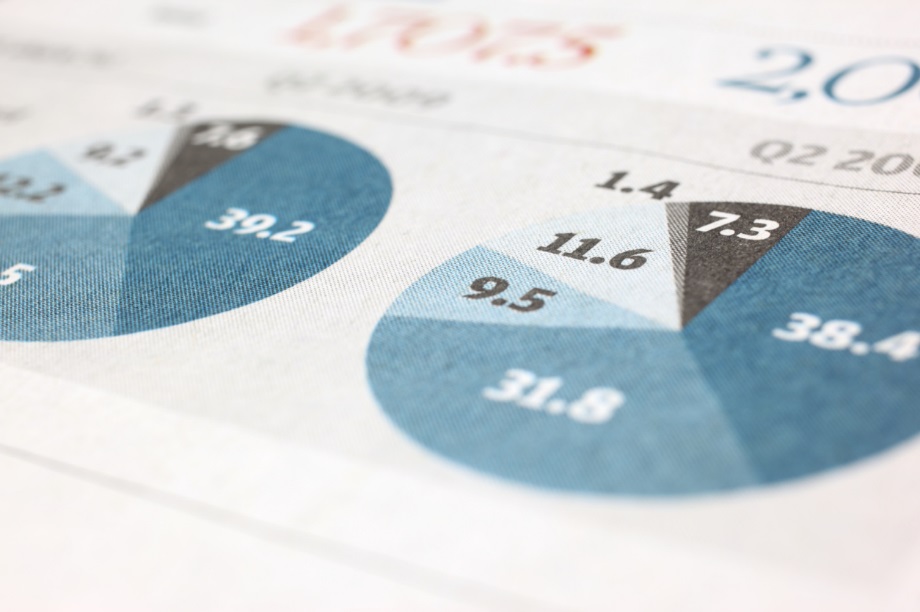 SADRŽAJ1. INFORMACIJE O JAVNOM POZIVU	31.1. Informacija o projektu „Podrška Evropske unije konkurentnosti poljoprivrede i ruralnom razvoju u Bosni i Hercegovini“ - EU4AGRI	31.2. Zaštita podataka	31.3. Ciljevi mjere podrške	31.4. Očekivani rezultati mjere podrške	32. PRAVILA JAVNOG POZIVA	42.1. Prihvatljivi podnosioci prijava (ko može podnijeti prijavu za dodjelu bespovratnih sredstava)	42.2. Neprihvatljivi podnosioci prijava	42.3. Prihvatljivi pod-sektori prerade za podršku	52.4. Prihvatljiva geografska regija za projekte	52.5. Zahtjevi za ispunjenje standarda	62.6. Visina bespovratnih sredstava kroz mjeru podrške investicijama u prerađivačke kapacitete i marketing  poljoprivredno prehrambenih proizvoda	62.6.1.	Ukupna raspoloživa sredstva	62.6.2.	Visina pojedinačnih iznosa za finansiranje i udio sufinansiranja korisnika	62.7. Kriteriji za ocjenjivanje zaprimljenih prijava	72.7.1. Opći kriteriji prihvatljivosti podnosioca prijave	72.7.2.	Posebni kriteriji prihvatljivosti podnosioca prijava	82.7.3. Kvalitativni kriteriji za bodovanje dostavljenih prijava	112.8. Pravila za korištenje bespovratnih sredstava	112.8.1. Prihvatljive investicije i troškovi	122.8.2. Neprihvatljive investicije i troškovi	192.9. Rokovi završetka predloženog projekta	203. NAČIN PODNOŠENJA PRIJAVA I NJIHOVO OCJENJIVANJE	213.1. Potrebna dokumentacija	213.2. Način dostave prijave	223.3. Krajnji rok za podnošenje prijava	223.4. Dodatne informacije	223.5. Informisanje potencijalnih podnosioca prijava o javnom pozivu	224. BODOVANJE I ODABIR KORISNIKA BESPOVRATNIH SREDSTAVA	23Korak 1: Otvaranje pristiglih prijava, provjera administrativne usklađenosti
 i ispunjenosti općih i posebnih   kriterija	23Korak 2: Kontrola i ocjena poslovnog plana	23Korak 3: Bodovanje prijava	26Korak 4: Posjeta na terenu	275. OBAVIJEST O REZULTATIMA POZIVA	276. ODLUKA O DODJELI SREDSTAVA I POTPISIVANJE UGOVORA	287. NAČIN ISPLATE SREDSTAVA	298. PODRŠKA U TOKU REALIZACIJE INVESTICIJA	299. IZVJEŠTAVANJE I PRAVDANJE TROŠKOVA ZA PREDMETNU INVESTICIJU	2910. KONTROLA REALIZACIJE INVESTICIJE I PRAĆENJE	3011. PROMOCIJA PROJEKATA I OZNAČAVANJE OBJEKATA I OPREME FINANSIRANIH KROZ MJERU PODRŠKE PROJEKTA EU4AGRI	31PRILOZI	32Prilog 1. Obrazac za prijavu na javni poziv	32Prilog 2. Obrazac poslovnog plana ( jednostavni poslovni plan za iznose do 100.000 KM 
te složeni poslovni plan za iznose iznad 100.000 KM	32Prilog 3. Pismo namjere za sufinansiranje projekta	32Prilog 4. Lista za provjeru dostavljene dokumentacije	321. INFORMACIJE O JAVNOM POZIVU  1.1. Informacija o projektu „Podrška Evropske unije konkurentnosti poljoprivrede i ruralnom razvoju u Bosni i Hercegovini“ - EU4AGRIProjekat „Podrška Evropske unije konkurentnosti poljoprivrede i ruralnom razvoju u Bosni i Hercegovini“ (EU4Agri) je četverogodišnji projekat (2020. - 2024.) koji ima za cilj da modernizira poljoprivredno-prehrambeni sektor i poboljša ruralnu ekonomiju povećavajući konkurentnost poljoprivredne proizvodnje, poslova i usluga. Projekat provode Razvojni program Ujedinjenih nacija (UNDP) u Bosni i Hercegovini (BiH) i Češka razvojna agencija (CzDA). Ukupna vrijednost projekta iznosi 20,25 miliona eura i finansira ga Evropska unija sa 20 miliona eura, a UNDP i CzDA sa 250.000 eura. Podrška poljoprivredno-prehrambenom sektoru će biti osigurana putem javnih poziva za pružanje podrške i to u tri oblasti: ulaganje u primarnu proizvodnju i prerađivačke kapacitete u cilju jačanja tržišne efikasnosti,jačanje savjetodavnih usluga za unapređenje znanja i razvoj vještina, ijačanje i diverzifikacija ruralne ekonomije. Projekat će također korisnicima pružiti tehničku pomoć kako bi što uspješnije iskoristili raspoloživa bespovratna sredstva.Ovaj javni poziv kao i smjernice za potencijalne podnosioce prijava se isključivo odnose na mjeru podrške investicijama u prerađivačke kapacitete i marketing poljoprivredno-prehrambenih proizvoda.1.2. Zaštita podatakaUNDP osigurava zaštitu ličnih podataka odgovorno i u skladu s pravilima UNDP-a, najboljim praksama struke i tehničkim i finansijskim mogućostima, slijedeći načela zakonitosti, pravilnosti i transparentnosti. Svi podaci koje budu dostavili podnosioci prijava će se koristiti isključivo za potrebe UNDP-a i Projekta EU4Agri. 1.3. Ciljevi mjere podrške U cilju postizanja održive poljoprivrede, kontrolisane upotrebe prirodnih resursa i uvođenja dobrih praksi projekat EU4Agri kroz provedbu mjere podrške investicijama u prerađivačke kapacitete i marketing poljoprivredno-prehrambenih proizvoda očekuje ostvarivanje sljedećih ciljeva:Doprinos stabilizaciji/ jačanju proizvodne konkurentnosti i povećanju/zadržavanju nivoa produktivnosti prehrambene industrije kroz modernizaciju i uvođenje novih tehnologija, inovacije, i promovisanje dodane vrijednosti poljoprivrednih i prehrambenih proizvoda.Unaprijeđenije kvaliteta proizvoda, higijene i sigurnosti hrane kroz uvođenje standarda kvaliteta.  Promovisanje dobrih praksi i održivog razvoja putem poboljšanja upravljanja prirodnim resursima, zaštite okoliša, zaštite radnika i sigurnosti hrane. Zaštita poslovanja od posljedica nastalih usljed pandemije COVID-19 i korištenje novih poslovnih prilika za jačanje poslovanja i pristup novim tržištima.  1.4. Očekivani rezultati mjere podrške Mjera podrške investicijama u prerađivačke kapacitete i marketing poljoprivredno-prehrambenih proizvoda će biti realizovana kroz dva ciklusa tokom 2020. i 2021. godine. Kroz provedbu navedene podrške očekuju se sljedeći rezultati:uspješno realizovano minimalno 100 investicijskih projekata sa elementima modernizacije i tehnološkog razvoja prerađivačkih kapaciteta a u svrhu povećanja kvantiteta i kvaliteta proizvoda;povećana prosječna produktivnost kod ciljanih prerađivača za minimalno 5% do kraja trajanja projekta (mart 2024.) u odnosu na baznu godinu (2019.), kao i smanjeni troškovi proizvodnje unutar prihvatljivih sektora prerade kroz investicije u modernizaciju i tehnološko unapređenje proizvodnih procesa;povećanje prihoda od prodaje ciljanih prerađivačkih subjekata za 20% do kraja 2024. u odnosu na baznu godinu (2019.);stvoreni uslovi za uvođenje poslovnih praksi za održivu proizvodnju kod 30 ciljanih prerađivača;kreirano minimalno 150 novih radnih mjesta.2. PRAVILA JAVNOG POZIVAPravila javnog poziva definišu, prihvatljive podnosioce prijava, aktivnosti i troškove te osnovne kriterije i zahtjeve koje podnesene prijave moraju zadovoljiti kako bi bile uzete u obzir za sufinansiranje. 2.1. Prihvatljivi podnosioci prijava (ko može podnijeti prijavu za dodjelu bespovratnih sredstava)Prihvatljivi podnosioci prijava za dodjelu bespovratnih sredstava u okviru mjere podrške mogu biti obrti, preduzetnici, zadruge i preduzeća u skladu sa važećom klasifikacijom u BiH:koja se bave preradom poljoprivrednih proizvoda i/ili proizvodnjom prehrambenih proizvoda i upisani su u registar klijenata kod nadležnog ministarstva/institucije, koja u vlasničkoj strukturi imaju udio javnog kapitala ili glasačkih prava tog javnog kapitala u iznosu do maksimalno 25% i nisu članica holdinga. Podnosioci prijava mogu podnijeti samo jednu prijavu na ovaj javni poziv. Podnosioci prijava mogu da podnesu prijave za projekte definisane ovim javnim pozivom isključivo samostalno. Prijave više podnosilaca u okviru jednog prijedloga neće biti uzete u obzir. Podnosioci prijava su odgovorni za realizaciju projekta uključujući i finansijske obaveze. Isti podnosioci prijava mogu biti podržani kroz EU4Agri projekat do 3 puta tokom trajanja projekta uzimajući u obzir sve javne pozive koji će biti objavljeni (od 2020. do 2024. godine).Podnosioci prijava trebaju ispunjavati sve uslove definisane ovim smjernicama, odnosno prijedlog projekta treba da bude pripremljen u skladu sa zahtjevima i karakteristikama datim u smjernicama i prijavnom paketu, uključujući i obrazac projektnog prijedloga, poslovnog plana i druge odgovarajuće priloge. Također projektni prijedlog mora biti u skladu sa gore navedenim ciljevima i doprinijeti ostvarivanju očekivanih rezultata ovog javnog poziva. 2.2. Neprihvatljivi podnosioci prijavaProjekt EU4Agri neće razmatrati ni odobriti podršku podnosiocima prijava koji: su kroz prijavu dostavili neistinite i netačne informacije i popratnu dokumentaciju;su u postupku predstečajne nagodbe ili likvidacije;nisu registrovani na području BiH;nisu ispunili obaveze  plaćanja dospjelih poreza i doprinosa za penziono i zdravstveno osiguranje u skladu sa zakonskim odredbama (podnosioci prijave koji imaju sklopljen ugovor sa poreskim organima u BiH o servisiranju duga neće biti uzeti u razmatranje);nemaju izmirene sve obaveze prema svojim zaposlenicima po bilo kojoj osnovi; su osuđeni za kazneno djelo vezano za svoje poslovanje na temelju pravosnažne presude; u protekle 3 godine imaju neispunjenih obaveza za dodijeljene poticajne mjere entitetskih ministarstava, odnosno relevantnih institucija Brčko distrikta (BD);nisu završili provođenje ranije odobrenih projekata koji su finansirani putem projekata EU4Agri i EU4Business;imaju u vlasničkoj strukturi udio javnog kapitala ili glasačkih prava tog javnog kapitala u iznosu većem od 25%. Dodatno, kod razmatranja podnosilaca prijava razmatrat će se prihvatljivost njihovih poslovnih praksi. Projekat EU4Agri neće odobriti podršku podnosiocima prijava koji: krše ili učestvuju u zloupotrebi ljudskih prava, uključujući prava manjinskih naroda;upotrebljavaju ili tolerišu prisilan ili nametnuti rad;upotrebljavaju ili tolerišu najgore oblike dječijeg rada;sudjeluju u proizvodnji, prodaji ili distribuciji oružja i/ili oružja ili njihovih sastavnih dijelova te replike oružja koje se prodaje djeci;krše sankcije UN-a, relevantne konvencije, ugovore i rezolucije ili su na UN-ovim popisima o neprihvatljivosti;proizvode, prodaju ili vrše distribuciju duhana ili duhanskih proizvoda;proizvode, prodaju ili vrše distribuciju alkohola (osim vina i piva);uključeni su u proizvodnju, prodaju i distribuciju pornografije;bave se proizvodnjom, prodajom ili distribucijom farmaceutskih proizvoda, pesticida/herbicida, azbesta, tvari koje imaju štetan uticaj na ozon te sadrže tvari koje trajno zagađuju okoliš i imaju negativan uticaj na divlje životinje a koje podliježu međunarodnim zabranama ili postepenom ukidanju korištenja, a u skladu sa CITES pravilima.2.3. Prihvatljivi pod-sektori prerade za podrškuZa podršku investicijama u prerađivačke kapacitete i marketing prehrambenih proizvoda prihvatljivi su svi projekti koji se isključivo odnose na sljedeće poljoprivredne sektore:prerada voća, vinarstvo i maslinarstvo,prerada povrća,prerada mlijeka,prerada mesa,prerada i konzerviranja riba, ljuskara i mekušaca, prerada žitarica (što ne uključuje proizvodnju stočne hrane).2.4. Prihvatljiva geografska regija za projekteU okviru ovog javnog poziva prihvatljive su prijave za projekte koji će se realizovati na teritoriji BiH. Prijave za projekte koji se odnose na investicije u prerađivačke kapacitete koji se nalaze na teritoriji jedinica lokalne samouprave (JLS) koje spadaju u nerazvijene u Republici Srpskoj (RS) ili grupa IV u Federaciji Bosne i Hercegovine (FBiH) ili izrazito nerazvijene u RS ili grupa V u FBiH dobit će prednost te će biti dodatno bodovane u skladu s tabelom za bodovanje datom u dijelu 4. Bodovanje i odabir korisnika bespovratnih sredstava.2.5. Zahtjevi za ispunjenje standarda Provedbom investicije finansirane putem Projekta EU4Agri, odabrani korisnici moraju uzeti u obzir zakonom propisane uslove u entitetima i BD koji se odnose na sigurnost hrane, zaštitu okoliša, javno zdravstvo, dobrobit i zdravlje životinja te zaštitu bilja, a u skladu sa važećim zakonima i podzakonskim aktima. Nakon završetka investicije, projektni tim zajedno sa predstavnicima partnerskih institucija, će vršiti kontrolu ispunjenja pomenutih standarda od strane odabranih korisnika. Podnosioci prijave koji posjeduju dobrovoljne standarde i sisteme kontrole kvalitete (npr. IFS, HACCP, Organska proizvodnja, ISO 22000, ISO 14001, BRC, Halal, Košer i dr.), a koji su relevantni za prijavu će biti dodatno bodovani u skladu sa tabelom za bodovanje datom u dijelu 4. Bodovanje i odabir korisnika bespovratnih sredstava.2.6. Visina bespovratnih sredstava kroz mjeru podrške investicijama u prerađivačke kapacitete i marketing  poljoprivredno prehrambenih proizvodaUkupna raspoloživa sredstva Ukupnaraspoloživa sredstva za podršku investicijama u prerađivačke kapacitete i marketing poljoprivredno-prehrambenih proizvoda iznose do 3.000.000,00 KM po ovom javnom pozivu. Ukoliko se po ovom pozivu zaprimi veći broj kvalitetnih prijava koje prevazilaze raspoloživa sredstva, EU4Agri projekat zadržava pravo da poveća raspoloživa sredstva do iznosa ukupnih raspoloživih sredstava za mjere podrške prerađivačkim kapacitetima koja su planirana za prvi i drugi ciklus (u 2020. i 2021. godini).  Projekat EU4Agri zadržava pravo da ne dodijeli sva raspoloživa sredstva u slučaju da kvalitet zaprimljenih prijava i projektnih prijedloga ne ispuni očekivanja i definisane kriterije.Visina pojedinačnih iznosa za finansiranje i udio sufinansiranja korisnika Sredstva podrške po jednoj prijavi mogu iznositi od 60.000 KM do 300.000 KM (bez PDV-a). Za svaki projekat podnosilac prijave mora osigurati vlastito sufinansiranje u iznosu od minimalno 35% ukupnog iznosa predložene investicije (35% sufinansiranje podnosioca prijave i 65% finansiranje kroz mjeru podrške EU4Agri). Primjeri odnosa učešća sufinansiranja: U slučaju gdje je odnos finanisranja 35:65, ukoliko podnosilac prijave podnosi projektni prijedlog ukupne vrijednosti od 450.000 KM, vlastito sufinansiranje mora iznositi minimalno 157.500 KM, dok finansiranje iz mjere podrške može iznositi do 292.500 KM. Sufinansiranje mora biti novčano te se učešće neke druge vrste neće uzimati u obzir. Podnosilac prijave će podatke o finansijskim sredstvima za sufinansiranje obezbijediti kroz prijavni obrazac i budžet, zajedno sa pismom namjere o minimalnom iznosu sufinansiranja. Nakon odobrenja projekata, budući korisnici će imati mogućnost da izaberu između dva načina isplate odobrenih sredstava i to: avansna isplata i refundiranje troškova. Ukoliko odabrani korisnici odaberu način avansne isplate morati će dostaviti bankovnu garanciju na ukupan traženi iznos finansiranja od strane Projekta EU4Agri kroz mjeru podrške. Bankovna garancija se treba izdati na period trajanja planirane investicije i dodatnih 6 mjeseci, a treba uključiti traženi iznos finansiranja od strane Projekta EU4Agri i iznos PDV-a. Na primjer, ukoliko je iznos projekta 450.000 KM, gdje se kroz mjeru podrške finansira 292.500 KM kroz projekat EU4Agri, iznos bankovne garancije će iznositi 342.225 KM sa uključenim PDV-om. Ukoliko će provedba projekta trajati 8 mjeseci, bankovna garancija se treba izdati na 14 mjeseci od potpisivanja ugovora (8 planiranih + 6 dodatnih mjeseci). Troškovi izdavanja bankovnih garancija se smatraju neprihvatljivim troškovima u okviru ovog javnog poziva. Projekat EU4Agri će dostaviti primjer teksta bankovne garancije svim korisnicima koji budu odabrani za podršku i koji odaberu avansno plaćanje kao način isplate bespovratnih sredstava.Ukoliko odabrani korisnici odaberu način isplate sredstava putem refundiranja troškova, projekat EU4Agri će odobrene i ugovorene iznose podrške isplatiti nakon završetka provođenja svih projektnih aktivnosti koji su sastavni dio ugovora o finansiranju. Više informacija nalazi se u dijelu 7. Način isplate sredstava. U slučaju da korisnik po implementaciji projekta ne ostvari planiranu razinu pokazatelja navedenih u podnesenoj prijavi, Projekat EU4Agri ima pravo zatražiti od korisnika da izvrši povrat ukupnih (ili dijela) uplaćenih novčanih sredstava. 2.7. Kriteriji za ocjenjivanje zaprimljenih prijavaZaprimljene prijave za finansiranje putem mjere podrške za investicije u prerađivačke kapacitete i marketing poljoprivredno-prehrambenih proizvoda će se ocjenjivati na osnovu niže opisanih općih, posebnih i kvalitativnih kriterija prihvatljivosti potencijalnih korisnika (podnosilaca prijave).2.7.1. Opći kriteriji prihvatljivosti podnosioca prijavePodnosioci prijave moraju ispuniti slijedeće opće kriterije:podnosilac prijave je dostavio potpuni prijavni paket (original traženih dokumenta, kopiju traženih dokumenta i poslovni plan u traženom formatu na USB-u – ne dolaze u obzir CD-ovi i memorijske kartice, u skladu sa poglavljem 6 - Način podnošenja prijave). Potpunim prijavnim paketom se smatra prijava koja sadrži sva tri navedena dijela prijavnog paketa: original, kopija i dokumentacija na USB-u;podnosilac prijave je registrovan u jedinici lokalne samouprave ili sudu, u zavisnosti od organizacionog oblika (dokaz prvo i zadnje rješenje o registraciji izdato od nadležnih institucija u FBiH, RS ili BD);podnosilac prijave ima sjedište na teritoriji BiH;podnosilac prijave mora biti isključivo vlasnik ili odgovorno lice obrta/preduzetnika, zadruge ili preduzeća;planirana investicija se nalazi na teritoriji BiH;zemljište koje je predmet investicije je u vlasništvu podnosioca prijave (ukoliko je relevantno);objekat na koji se investicija odnosi je u vlasništvu podnosioca prijave ili podnosilac prijave posjeduje koncesiju ili ugovor od najmanje 10 godina (ukoliko je relevantno);objekat koji je predmet investicije ili u koji će se instalirati planirana oprema posjeduje važeće dozvole i dokumente za izgradnju objekata izdate od nadležnih organa (dokaz: dostavljene važeće dozvole i dokumentacija, na primjer građevinska dozvola, lokacijska dozvola itd.);podnosilac prijave se aktivno bavi preradom prehrambenih proizvoda koji su predmet prijave;planirana investicija se isključivo odnosi na samo jedan od prihvatljivih sektora za podršku (u skladu sa poglavljem 2.3. Prihvatljivi sektori prerade za podršku);predviđena investicija će rezultirati zapošljavanjem minimalno 1 osobe za projekte do 100.000 KM ili minimalno 2 osobe za projekte preko 100.000 KM (iznos finansiranja EU4Agri); podnosilac prijave je obezbijedio finansijska sredstva za sufinansiranje projekta u minimalnom iznosu zahtijevanom kroz ovaj javni poziv – minimalno 35% od ukupnog iznosa za realizaciju predloženih investicija (dokaz: dostavljeno pismo namjere za sufinansiranje projekta – Prilog 3);predloženi projekat će biti završen najkasnije 12 mjeseci od dana potpisivanja ugovora kao što je vidljivo iz prijavnog obrasca;podnosilac prijave u vlasničkoj strukturi ima maksimalno do 25% javnog kapitala ili glasačkih prava tog javnog kapitala;podnosilac prijave je ostvario dobit u 2019. godini. (dokaz: dostavljeni finansijski izvještaji (bilans uspjeha, bilans stanja i izvještaj o toku novca)); podnosilac prijave nema blokiran nijedan bankovni račun u trenutku podnošenja prijave na ovaj javni poziv (dokaz: potvrda iz komercijalne banke);predloženi projekat mora se odnositi na povećanje stepena prerade i/ili dodavanja vrijednosti poljoprivredno-prehrambenim proizvodima kroz uvođenje novih ili unapređenje postojećih prerađivačkih kapaciteta;podnosilac prijave nema dospjelih a neizmirenih obaveza po osnovu poreza (direktni i indirektni porezi) i drugih davanja, uključujući i one prema uposlenicima, PDV-a, poreza na dobit i ostalih dospjelih a neizmirenih obaveza (dokaz: dostavljena poreska uvjerenja o izmirenim obavezama);ukoliko se planirana investicija odnosi na postrojenje za proizvodnju energije iz obnovljivih izvora, biomase ili obradu otpada, ista mora biti tehničko-tehnološki izvodljiva (dokaz: studija tehničko-tehnološke izvodljivosti);podnosilac prijave/preduzeće nije u postupku predstečajne nagodbe ili likvidacije;podnosilac prijave nije osuđivan za kazneno djelo vezano za svoje poslovanje na temelju pravosnažne presude;podnosilac prijave je registrovan u registru klijenata – dokaz potvrda o registraciji za 2019. godinu).Posebni kriteriji prihvatljivosti podnosioca prijava Posebni kriteriji prihvatljivosti potencijalnih korisnika se smatraju eliminatornim kriterijima i odnose se na minimalni kapacitet prerade koji se mora ispuniti prije i/ili nakon investicije, minimalne tehničke i tehnološke uslove koje moraju ispuniti objekti za preradu u skladu sa važećim zakonima u BiH i dokazi da se podnosioci prijave bave preradom poljoprivredno-prehrambenih proizvoda kao što su rješenja o registraciji objekata i ostali dokazi. Cilj ovih kriterija je da usmjere podnosioce prijava da prijave projekte čijom će se realizacijom značajno unaprijediti njihovo poslovanje, prvenstveno u smislu povećanja produktivnosti, efikasnosti i konkurentnosti te primjenom inovativnih tehnoloških rješenja i procesa u preradi i marketingu prehrambenih proizvoda.Neispunjavanje navedenih kriterija će rezultirati isključenjem predloženog investicionog projekta iz daljnjeg ocjenjivanja.Pojašnjenje: Određeni kriteriji se odnose na stanje podnosioca prijave u trenutku podnošenja prijave, dok se određeni kriteriji odnose na stanje podnosioca prijave u trenutku završetka planirane investicije. U slučaju da podnosilac prijave podnosi investicioni prijedlog gdje je kriterij definisan kao „na kraju investicije“, to podrazumijeva da će Projekat EU4Agri uzeti u obzir takve investicione prijedloge čijom realizacijom će korisnik ostvariti traženi kriterij. Ispunjenost ovih kriterija će se provjeriti na osnovu poslovnog plana i ažurirane registracije obrta/preduzetnika/zadruge/preduzeća.  Prerada povrća, voća, vinarstvo i maslinarstvoVoće i povrćePodnosilac prijave koji se bavi preradom voća i/ili povrća najmanje jednu punu fiskalnu godinu (2019) te posjeduje objekat i opremu za bavljenje preradom voća i/ili povrća;Postojeći, novoizgrađeni, sanirani, dograđeni ili adaptirani objekti za preradu voća i povrća, moraju posjedovati upotrebnu dozvolu izdatu od nadležnih organa FBiH, kantona, RS i BD i ispunjavati minimalne tehničke uslove za obavljanje djelatnosti odnosno na kraju investicije moraju ispuniti minimalne tehničke uslove propisanim važećim zakonima u BiH i posjedovati upotrebnu dozvolu za bavljenje gore pomenutom djelatnošću te biti certificirani u skladu sa HACCP sistemom (minimalno za HACCP, a moguće je i IFS, ISO 22000) na kraju investicije, a najkasnije u roku od 12 mjeseci nakon početka investicije;VinarstvoPodnosilac prijave koji se bavi preradom grožđa i proizvodnjom vina mora ispuniti sljedeće posebne uslove: kapacitet prerade od minimalno 200 hektolitara vina godišnje (prije investicije); najmanje jednu punu fiskalnu godinu (2019) poslovanja u proizvodnji vina. Postojeći, novoizgrađeni, sanirani, dograđeni ili adaptirani objekti za preradu grožđa, moraju posjedovati upotrebnu dozvolu izdatu od nadležnih organa FBiH, kantona, RS i BD i ispunjavati minimalne tehničke uslove za obavljanje djelatnosti odnosno na kraju investicije moraju ispuniti minimalne tehničke uslove propisane važećim zakonima u BiH i posjedovati upotrebnu dozvolu za bavljenje gore pomenutom djelatnošću te biti certificirani u skladu sa HACCP sistemom (minimalno za HACCP, a moguće je i IFS, ISO 22000) na kraju investicije, a najkasnije u roku od 12 mjeseci nakon početka investicije;MaslinarstvoPodnosilac prijave koji se bavi preradom maslina mora ispuniti sljedeće posebne uslove:kapacitet prerade minimalno 10.000 kg maslina godišnje (prije investicije);najmanje jednu punu fiskalnu godinu (2019) poslovanja u preradi maslina.Postojeći, novoizgrađeni, sanirani, dograđeni ili adaptirani objekti za preradu maslina, moraju posjedovati upotrebnu dozvolu izdatu od nadležnih organa FBiH, kantona, RS i BD i ispunjavati minimalne tehničke uslove za obavljanje djelatnosti odnosno na kraju investicije moraju ispuniti minimalne tehničke uslove propisanim važećim zakonima u BiH i posjedovati upotrebnu dozvolu za bavljenje gore pomenutom djelatnošću, te biti certificirani u skladu sa HACCP sistemom (minimalno za HACCP, a moguće je i IFS, ISO 22000) na kraju investicije, a najkasnije u roku od 12 mjeseci nakon početka investicije; Sektor prerade mlijeka Podnosioci prijave koji se bave preradom mlijeka i mliječnih proizvoda moraju ispuniti sljedeće posebne uslove: kapacitet dnevne prerade od minimalno 300 litara kozijeg ili ovčijeg mlijeka; ilikapacitet dnevne prerade od minimalno 500 litara kravljeg mlijeka (prije investicije);najmanje jednu punu fiskalnu godinu (2019) poslovanja u preradi kravljeg, kozijeg ili ovčijeg mlijeka. Postojeći, novoizgrađeni, sanirani, dograđeni ili adaptirani objekti za preradu mlijeka moraju posjedovati upotrebnu dozvolu i veterinarski kontrolni broj izdat od nadležnih organa FBiH, kantona, RS i BD i ispunjavati minimalne tehničke uslove za obavljanje djelatnosti odnosno na kraju investicije moraju ispuniti minimalne tehničke uslove propisane važećim zakonima u BiH i posjedovati upotrebnu dozvolu i veterinarski kontrolni broj za bavljenje gore pomenutom djelatnošću te biti certificirani u skladu sa HACCP sistemom (minimalno HACCP, a moguće je i IFS, ISO 22000) na kraju investicije, a najkasnije u roku od 12 mjeseci nakon početka investicije. Sektor prerade mesaZa klaonicePodnosioci prijave koji se bave preradom mesa i mesnih proizvoda moraju ispuniti sljedeće posebne uslove: Za objekte za klanje stoke i živina: sljedeći dnevni kapacitet klanja i primarne obrade (nakon investicije): od minimalno 10 junadi; ili od minimalno 50 ovaca; iliod minimalno 30 svinja; ili od minimalno 5.000 peradi. Za objekte za preradu mesa Podnosioci prijave koji se bave preradom mesa i mesnih proizvoda moraju ispuniti sljedeće posebne uslove: minimalno 20 tona godišnji kapacitet prerade (prije investicije); najmanje jednu punu fiskalnu godinu (2019) poslovanja u preradi mesa.Postojeći, novoizgrađeni, sanirani, dograđeni ili adaptirani objekti za preradu mesa moraju posjedovati upotrebnu dozvolu i veterinarski kontrolni broj izdat od nadležnih organa FBiH, kantona, RS i BD i ispunjavati minimalne tehničke uslove za obavljanje djelatnosti odnosno na kraju investicije moraju ispuniti minimalne tehničke uslove propisanim važećim zakonima u BiH i posjedovati upotrebnu dozvolu i veterinarski kontrolni broj za bavljenje gore pomenutom djelatnošću te biti certificirani u skladu sa HACCP sistemom (minimalno HACCP, a moguće je i IFS, ISO 22000) na kraju investicije, a najkasnije u roku od 12 mjeseci nakon početka investicije. Sektor prerade žitarica Podnosioci prijava koji se bave preradom žitarica (bez proizvodnje stočne hrane) moraju ispuniti sljedeće uslove:minimalno 20 tona dnevni kapacitet prerade žitarica (prije investicije);najmanje jednu punu fiskalnu godinu (2019) poslovanja u preradi žitarica.Postojeći, novoizgrađeni, sanirani, dograđeni ili adaptirani objekti za preradu žitarica, moraju posjedovati upotrebnu dozvolu izdatu od nadležnih organa FBiH, kantona, RS i BD i ispunjavati minimalne tehničke uslove za obavljanje djelatnosti odnosno na kraju investicije moraju ispuniti minimalne tehničke uslove propisanim važećim zakonima u BiH i posjedovati upotrebnu dozvolu za bavljenje gore pomenutom djelatnošću te biti usklađeni i certificirani u skladu sa HACCP sistemom (minimalno za HACCP, a moguće je i IFS, ISO 22000) na kraju investicije, a najkasnije u roku od 12 mjeseci nakon početka investicije; Sektor prerade i konzerviranja riba, ljuskara i mekušacaPodnosioci prijava za preradu i konzerviranja riba, ljuskara i mekušaca moraju ispuniti sljedeće uslove:minimalno 20 tona kapacitet prerade ribe (prije investicije);najmanje jednu punu fiskalnu godinu (2019) poslovanja u preradi i konzerviranju ribe, ljuskara i mekušaca;Postojeći, novoizgrađeni, sanirani, dograđeni ili adaptirani objekti za preradu i konzerviranje riba, ljuskara i mekušaca moraju posjedovati upotrebnu dozvolu i veterinarski kontrolni broj izdat od nadležnih organa FBiH, kantona, RS i BD i ispunjavati minimalne tehničke uslove za obavljanje djelatnosti odnosno na kraju investicije moraju ispuniti minimalne tehničke uslove propisanim važećim zakonima u BiH i posjedovati upotrebnu dozvolu i veterinarski kontrolni broj za bavljenje gore pomenutom djelatnošću te biti certificirani u skladu sa HACCP sistemom (minimalno HACCP, a moguće je i IFS, ISO 22000) na kraju investicije, a najkasnije u roku od 12 mjeseci nakon početka investicije.2.7.3. Kvalitativni kriteriji za bodovanje dostavljenih prijavaU ocjenjivanju prijava, Projekat EU4Agri će također uzeti u obzir i kvalitativne kriterije koji nisu eliminatorni i koriste se za bodovanje dostavljenih prijava. Kvalitativni kriteriji su: vlasnik ili odgovorno lice poslovnog subjekta koje podnosi prijavu je žena (dokaz: posljednja registracija preduzeća);vlasnik/vlasnica ili odgovorno lice poslovnog subjekta koje podnosi prijavu je mlađi/a od 40 godina na dan objave javnog poziva (dokaz: kopija lične karte);vlasnik/vlasnica ili odgovorno lice poslovnog subjekta koje podnosi prijavu je osoba sa invaliditetom (dokaz: dostavljena potvrda o invaliditetu i posljednja registracija preduzeća);podnosilac prijave planira investiciju u jedinici lokalne samouprave koja je nerazvijena u RS ili grupa IV u FBiH ili izrazito nerazvijena u RS ili grupa V u FBiH; podnosilac prijave posjeduje certifikate za dobrovoljne standarde i sisteme kontrole kvalitete (na primjer HACCP, IFS, BRC, ISO 22000, ISO 14001, Halal, Košer i Organic standardi) (dokaz: dostavljeni važeći certifikati za relevantne standarde);planirana investicija se odnosi na dodavanja vrijednosti i/ili na povećanje stepena prerade poljoprivrednih i prehrambenih proizvoda kroz uvođenje novih ili unapređenje postojećih proizvoda;obrt/preduzetnik, zadruga ili preduzeće direktno izvozi vlastiti proizvod;obrt/preduzetnik, zadruga ili preduzeće ima udio domaće sirovine u proizvodnom procesu;predviđena investicija će rezultirati u zapošljivanju više od 1 osobe za projekte do 100.000 KM ili više od 2 osobe za projekte preko 100.000 KM (iznos EU4Agri finansiranja);predviđena investicija značajno doprinosi održivoj proizvodnji kroz generisanje/korištenje obnovljivih izvora energije, smanjenje otpada, zaštitu okoliša i biodiverziteta, razvoj poslovanja po principima kružne ekonomije te druge aktivnosti koje doprinose održivom razvoju.Bodovanje prijava prema kvalitativnim kriterijima detaljno je opisano u dijelu 4. Ocjenjivanje i odabir korisnika bespovratnih sredstava.2.8. Pravila za korištenje bespovratnih sredstavaBudžet predloženih investicijskih projekata (uključujući i sufinansiranje) kojeg pripremaju podnosioci prijava može sadržavati prihvatljive i neprihvatljive stavke, koje se odnose na predloženi projekat i nisu nastale prije datuma potpisivanja ugovora o dodjeli bespovratnih sredstava kroz Projekat EU4Agri, a u skladu sa ispod navedenom kategorizacijom. Ukoliko podnosilac prijave navede i neprihvatljive stavke iste moraju biti jasno odvojene od prihvatljivih stavki te propisno deklarisane. Kroz ovaj javni poziv je moguće finansirati isključivo prihvatljive stavke dok će se neprihvatljive i stavke koristiti za procjenu poslovnog plana.Podnosioci prijava mogu usmjeriti projekte na sljedeće investicije kako bi se pospješilo i/ili doprinijelo i/ili ostvarilo slijedeće:ulaganje u materijalnu i nematerijalnu imovinu vezanu uz novu investiciju proširenja prerađivačkih kapaciteta u svrhu unapređenja produktivnosti, efikasnosti i konkurentnosti podnosioca prijave; kroz uvođenje novih ili unapređenje postojećih proizvoda/usluga u svrhu dodavanja nove vrijednosti i jačanja tržišne pozicije i konkurentnosti;uvođenje standarda sigurnosti hrane i kvaliteta proizvoda, kao i standarda zaštite okoliša kako bi se osigurala usklađenost proizvodnje sa EU standardima, zaštitili potrošači i smanjio negativan ekološki uticaj proizvodnje.2.8.1. Prihvatljive investicije i troškoviPodnosilac prijave će biti dužan pravdati trošak ukupnih sredstava predviđenih za realizaciju projekta, kako vlastitih tako i bespovratnih sredstava.Da bi investicije i troškovi bili prihvatljivi potrebno je da budu:neophodni za implementaciju predloženog projekta; realni i predviđeni budžetom; opravdani i mjerljivi; i nastali nakon potpisivanja ugovora sa Projektom EU4Agri i tokom implementacije projekta. Ova kategorizacija se odnosi kako na sredstva Projekta EU4Agri, tako i na sredstva osigurana od podnosioca prijave. U određenim slučajevima se može desiti da je podnosilac prijave već započeo investiciju (na primjer izgradnja objekata) te se u takvim slučajevima mogu prikazati samo troškovi vezani za tu investiciju koji će nastati nakon potpisivanja ugovora sa Projektom EU4Agri (fazna izgradnja). Podnosilac prijave ranije uložena sredstva ne može prikazivati kao vlastiti udio u sufinansiranju. Prihvatljive investicije i troškovi se odnose na izgradnju objekata, nabavku opreme, mašina, alata, komunikacijskih uređaja, hardvera i softvera za kontrolu, praćenje, upravljanje i nadzor proizvodnih procesa, profesionalnih i konsultantskih usluga te ostalih roba, a kako je navedeno u tabeli ispod.NAPOMENA: Troškovi konsultantskih usluga ne mogu iznositi više od 8% ukupnog budžeta predloženog projekta.2.8.2. Neprihvatljive investicije i troškovi Neprihvatljive investicije i troškovi se ne mogu finansirati kroz ovaj javni poziv niti kroz sopstvena sredstva podnosioca prijave i oni su:Nabavka opreme, mašina, alata, komunikacijskih uređaja, hardvera i softvera te ostalih roba (djelomična ili potpuna) izvršena na osnovu donacija i poklona ili podrške u okviru međunarodnih projekata, donacija, odnosno iz bespovratna sredstva bilo kojeg nivoa vlasti u BiH;Nabavka korištene opreme;Nabavka korištenog građevinskog materijala;Popravka postojeće opreme;Kupovina poljoprivrednog i građevinskog zemljišta i već postojećih zgrada i objekata;Kupovina, obnova, rekonstrukcija, modernizacija objekata za najam ili prodaju;Adaptacija objekata za osobnu upotrebu;Međunarodna putovanja;Nabavka sirovina i poluproizvoda;Nabavka vozila svih kategorija;Nabavka samohodnih viljuškara;Amortizacija dugotrajne imovine;Porezi uključujući PDV, carinske, uvozne dažbine i ostale naknade državi te usluge špedicije;Bankarski troškovi, troškovi garancija i slični troškovi;Troškovi konverzije, troškovi kursnih razlika i naknada; Troškovi plata i naknada za zaposlene ili troškovi vlastitog rada;Kazne, finansijski penali i sudski troškovi;Troškovi iznajmljivanja zemljišta, opreme, mašina ili prostora;Troškovi kalibriranja/baždarenja mjernih uređaja;Troškovi analiza (npr. Ostataka pesticida u plodu, fizičko-hemijske, mikrobiološke, ostataka metala, nutritivnih vrijednosti, itd.), Plaćanje u naturi i kompenzacija koja nije provedena preko poslovnog računa;Nabavka izvršena putem lizinga;Troškovi uređenja parcela nastalih prije pripremnih građevinskih radova na izgradnji objekata (uklanjanje vegetacije, ravnanje terena itd.);Ostale investicije i troškovi nespomenuti kao prihvatljivi.Napomena: Neprihvatljive investicije i troškovi se neće uzimati u obzir za finansiranje kroz ovaj javni poziv. Neprihvatljive investicije i troškovi se mogu navesti u poslovnom planu/budžetu kao posebno označena kategorija radi ispravne finansijske projekcije poslovanja.2.8.3. Sadržaj ponudePodnosilac prijave uz prijavu prilaže i najmanje jednu ponudu za svaku stavku koja je predmet investicije. Ponuda treba minimalno da sadrži:Naziv, sjedište i JIB dobavljača; Naziv, sjedište i JIB podnosioca zahtjeva;Namjena i tehničko-tehnološke karakteristike za robu, radove i usluge koji čine predmet investicije, odnosno premjer i predračun radova za izgradnju, pri čemu svaka stavka u ponudi mora da sadrži: jedinicu mjere, količinu, jediničnu cijenu i ukupnu cijenu stavke, kao i ukupnu cijenu ponude uključujući posebno iskazanu neto cijenu i iznos PDV-a izražene u KM, odnosno u EUR za strane dobavljače, kao i da sadrži podatke o osnovnom modelu i dodatnoj opremi;Rok važenja ponude; Broj, datum i mjesto izdavanja ponude;Ovjeru dobavljača;Rok isporuke robe ili radova;Izjavu dobavljača pod punom materijalnom i krivičnom odgovornošću o tačnosti ponude.Dobavljač ne može biti povezano lice ili društvo sa podnosiocem prijave. 2.8.4. Lista prihvatljivih zemalja porijekla kupljene robeRoba koja je predmet investicije mora biti porijeklom iz zemalja prihvatljivih za EU, osim u slučaju da je vrijednosti robe bez PDV-a ispod praga konkurentskog postupka od 100.000 EUR. 2.9. Rokovi završetka predloženog projekta Sve aktivnosti, uključujući građevinske radove, nabavku opreme, ugradnju opreme, nabavku mašina i isporuku radova moraju biti završene u roku od 12 mjeseci od datuma potpisivanja ugovora. Sve planirane investicije čiji predviđeni rok završetka prelazi ovaj rok će se smatrati neprihvatljivim i biće odbijene.Investicijski projekti koji obuhvataju građevinske radove čija je realizacija u toku imaju pravo prijave na ovaj poziv, vodeći računa o iznad navedenom krajnjem roku za realizaciju te činjenici da će se svi troškovi nastali prije potpisivanja ugovora smatrati neprihvatljivim. 3. NAČIN PODNOŠENJA PRIJAVA I NJIHOVO OCJENJIVANJEPrijave za podršku trebaju biti dostavljene u formi koju propisuje ovaj poziv, uključujući sve tražene priloge i dokumentaciju. Prijave se podnose na jednom od službenih jezika Bosne i Hercegovine. Rukom pisane i nepotpune prijave se neće uzeti u razmatranje.3.1. Potrebna dokumentacijaOpća dokumentacija koju trebaju dostaviti svi podnosioci prijava (poštujući pri tome zahtjevani redoslijed slaganja dokumentacije) je: Ispravno popunjen obrazac prijave (Prilog 1) – original;Poslovni plan (jednostavni ili složeni) u traženom formatu (Prilog 2) – original;Pismo namjere sa planiranim iznosom sufinansiranja (Prilog 3) – original;Lista za provjeru dostavljene dokumentacije (Prilog 4) –kopija;Registracija preduzeća (prva i posljednja registracija) – kopija; Lična karta odgovornog lica –kopija;Potvrda o invaliditetu vlasnika/ovlaštenog lica (ukoliko je relevantno) – original ili ovjerena kopija; Važeće dozvole i dokumenti za izgradnju objekata izdati od nadležnih organa (dokaz: dostavljene važeće dozvole i dokumentacija, na primjer građevinska dozvola, lokacijska dozvola  itd.) (samo ukoliko projekti uključuju građevinske radove) – ovjerena kopija;Dijelovi glavnog projekta ako investicija uključuje izgradnju objekta (tlocrt, presjeke, tehnološki projekat i premjer i predračun tehnološkog projekta) (ukoliko je relevantno) – kopija; Dokaz o vlasništvu objekta za preradu poljoprivredno-prehrambenih proizvoda i pratećih objekata (ZK izvadak) – kopija; Ugovor o zakupu ili konsesiji nad objektom  na minimalno 10 godina od datuma objave Javnog poziva (ukoliko je relevantno) – ovjerena kopija od notara;Upotrebna dozvola za objekat za preradu kao dokaz za ispunjenje minimalnih tehničkih uslova za bavljenje preradom proizvoda iz pod-sektora koja je predmetom investicije – kopija;Dokaz da se podnosilac prijave aktivno bavi preradom prehrambenih proizvoda koji su predmet prijave (u 2019. i 2020. godini - kartice prodaje proizvoda, kartica nabavke sirovine i slično) – kopija;Dobrovoljni certifikati i standardi kao što HACCP, ISO 22000, ISO 14001, IFS, BRC Halal, Košer itd. (ukoliko je relevantno) – kopija;Najmanje jedna ponuda za svaku stavku predmetne investicije. Ponuda mora da sadrži sve elemente naznačene u Poglavlju 2.8.3. – original;Veterinarski kontrolni broj (ukoliko je relevantno) – kopija;Finansijski izvještaji za 2019. godinu, potpisani i ovjereni od strane ovlaštenog računovođe. Izvještaji trebaju da uključuju bilans uspjeha, bilans stanja i izvještaj o toku novca – ovjerena kopija;Potvrda komercijalne banke da bankovni računi za poslovanje preduzeća nisu blokirani ne stariji od dana objave ovog javnog poziva – original;Lista dugotrajne imovine obrta/preduzetnika, preduzeća, ili zadruge ovjeren od strane ovlaštenog računovođe – ovjerena kopija; Lista osiguranih lica za obveznika ili poresko uvjerenje o zaposlenim izdato od nadležne Poreske uprave ne starije od dana objave ovog javnog poziva – original;Dokaz o kupljenim količinama sirovine sa domaćeg tržišta (dokaz: analitičke kartice ovjerene od strane ovlaštenog računovođe i/ili ugovori o kupovini; mogu se dostaviti i otkupni blokovi ukoliko su svrsishodni) – ovjerena kopija;Poreska uvjerenja o izmirenim poreskim obavezama (direktni i indirektni porezi) ne starija od 2 mjeseca od datuma objave ovog javnog poziva – original ili ovjerena kopija;Studija izvodljivosti ili tehnološki projekat ukoliko se investicija odnosi na proizvodnju energije iz obnovljivih izvora ili obrada otpada (ukoliko je relevantno);Izjava da preduzeće nije u postupku predstečajne nagodbe ili likvidacije - original; Izjava da podnosilac prijave nije osuđivan za kazneno djelo vezano za svoje poslovanje na temelju pravosnažne presude - original; Potvrda iz registra klijenata ne starija od 4 mjeseca od datuma objave ovog javnog poziva - original.3.2. Način dostave prijavePopunjen obrazac prijave, poslovni plan i prateću dokumentaciju potrebno je dostaviti u jednom (1) originalnom primjerku i jednoj (1) kopiji, u A4 formatu, uvezane sa numerisanim stranicama. Također, kompletnu projektnu dokumentaciju  je potrebno dostaviti i u elektronskoj formi na USB memorijskoj kartici. USB memorijsku karticu je potrebno pričvrstiti za originalni primjerak prijave.Na koverti je potrebno naznačiti naziv poziva: „Projekat EU4Agri: Poziv potencijalnim korisnicima bespovratnih sredstava za mjeru podrške investicijama u prerađivačke kapacitete i marketing poljoprivredno-prehrambenih proizvoda“. Nadalje, na koverti je potrebno naznačiti i puni naziv i adresu podnosioca prijave te naglasiti slijedeće: „Ne otvarati prije zvaničnog otvaranja“. Prijave moraju biti dostavljene u zatvorenoj koverti preporučenom poštom, kurirskom poštom ili lično (potpisana i datirana potvrda će biti dodijeljena licu koje lično dostavi prijavu) na sljedeću adresu:Razvojni program Ujedinjenih nacija (UNDP)Projekat EU4AgriUN HOUSEZmaja od Bosne bb 71 000 SarajevoPrijave dostavljene drugim putem (npr. putem faksa ili e-maila) neće biti uzete u razmatranje.3.3. Krajnji rok za podnošenje prijavaKrajnji rok za podnošenje prijava je 30. septembar 2020. godine do 17:00 sati, što potvrđuje datum na otpremnici, poštanski žig ili priznanica. Prijave se mogu dostaviti i lično. Prijave podnesene nakon isteka roka se neće uzeti u razmatranje. 3.4. Dodatne informacijeSva dodatna pitanja u vezi ovog poziva se mogu dostaviti putem elektronske pošte, najkasnije 7 dana prije isteka roka za podnošenje prijava, sa jasno naznačenim imenom poziva u predmetu poruke, i to na sljedeću e-mail adresu: registry.ba@undp.org.Svi odgovori na postavljena pitanja će se redovno objavljivati na web stranici UNDP-a: http://www.ba.undp.org/.  3.5. Informisanje potencijalnih podnosioca prijava o javnom pozivuNeposredno nakon objave javnog poziva Projekat EU4Agri će organizovati informativne sesije tokom kojih će se prezentirati svi aspekti javnog poziva te pojasniti uslovi i kriteriji. Pored ovoga, tokom sesija potencijalni podnosioci prijava će imati priliku postavljati pitanja o javnom pozivu. Zbog trenutne situacije izazvane virusom Covid-19, projekat će razmotriti održavanje informativnih sesija u skladu sa preporukama kriznih štabova. Ukoliko ne bude moguće održati sesije uz fizičko prisustvo, EU4Agri projekat će iste održati putem nekih od online kanala (Facebook, Microsoft Teams, Zoom ili slično). Konačna informacija o održavanju informativnih sesija će biti objavljena na UNDP web stranici. Vrijeme i lokacije održavanja informativnih sesija će biti objavljene na UNDP web stranici www.ba.undp.org kao i putem medija.4. BODOVANJE I ODABIR KORISNIKA BESPOVRATNIH SREDSTAVA Podnesene prijave će provjeravati i ocjenjivati Komisija sastavljena od imenovanih predstavnika UNDP-a. Predstavnici relevantnih institucija (članovi Sektorske radne grupe za poljoprivredu i ruralni razvoj u okviru Projekta EU4Agri) će također učestvovati u čitavom procesu ocjenjivanja pristiglih prijava.Sve dostavljene prijave će se ocjenjivati u četiri koraka, u skladu sa ispod propisanim kriterijima. Prvi korak je eliminatoran i predstavlja provjeru administrativne usklađenosti i ispunjenost općih i posebnih kriterija. Drugi korak predstavlja ocjenu ekonomske održivosti podnesenog prijedloga (kontrola i ocjena poslovnog plana), te može biti eliminatoran ukoliko pokazatelji ekonomske održivosti budu negativni (nakon kontrole, dopune i usklađivanje poslovnog plana). Treći korak podrazumijeva bodovanje podnesenog prijedlog na osnovu kriterija definisanih u poglavlju 2.7.3 i u skladu sa tabelom za bodovanje. Četvrti korak predstavlja terensku posjetu podnosiocima prijava koji su prošli prethodna tri koraka. Korak 1: Otvaranje pristiglih prijava, provjera administrativne usklađenosti i ispunjenosti općih i posebnih   kriterijaU sklopu prvog koraka, po prijemu i otvaranju prijava, provjerava se njihova usklađenost s administrativnim te općim i posebnim kriterijima (poglavlje 2.7.1. i 2.7.2.).Ukoliko podnesena prijava ne zadovoljava navedene zahtjeve, odnosno ukoliko je odgovor na bilo koje pitanje u tabeli „NE“, prijava neće biti dalje razmatrana.Korak 2: Kontrola i ocjena poslovnog planaPrijave koje su prošle prvu administrativnu provjeru i provjeru ispunjenosti općih i posebnih kriterija će biti ocijenjene za ekonomsku održivost poslovnog plana. Ocjena poslovnog plana se vrši u dva koraka:Ocjena bazne godine na osnovu sljedećih kriterija: Ocjena bazne godine (2019.) se vrši tako što se, u zavisnosti od bodova, svaki koeficijent množi sa ponderom te se na takav način dobiva broj bodova za taj koeficijent. Na primjer, firma ABC d.o.o. ima koeficijent tekuće likvidnosti veći od 1,5 te će shodno tome dobiti 2 boda i primijenit će se ponder od 2 za taj koeficijent. Ukupni broj bodova će iznositi 4. U slučaju da je ukupni broj bodova za ocjenjivanje bazne godine manji od 7 bodova, poslovni plan se neće dalje evaluirati (tabela pokazatelja, ispod).Ocjena bazne godine se vrši na osnovu dostavljenih zvaničnih finansijskih izvještaja ukoliko su sve poslovne aktivnosti  prihvatljive, odnosno, odnose se na prihvatljive sektore prerade, a ukoliko poslovne aktivnosti podnosioca prijava obuhvataju i neprihvatljive poslovne aktivnosti po javnom pozivu, ocjena  bazne godine se vrši na osnovu podataka prihvatljivih aktivnosti iz poslovnog plana.(Tabela pokazatelja)Za ocjenu bazne godine primijenit će se dobiveni zbir iz prethodne tabele i utvrditi ocjena bazne godine kroz tabelu priloženu ispod.(Tabela za ocjenu bazne godine)Ocjena i kontrola poslovnih planova: Za ocjenu ekonomske opravdanosti investicije se koriste dvije vrste poslovnih planova ovisno o visini traženih bespovratnih sredstva kroz prijavu. Do 100.000 KM vrijednosti  bespovratnih sredstava se koristi jednostavni poslovni plan, a za iznos viši od 100.000 KM se koristi složeni poslovni plan. Kontrola obje vrste poslovnih planova se vrši korištenjem dvije zasebne kontrolne liste koje prvenstveno  provjeravaju usklađenost podataka prikazanih u tabelama za ekonomsko-finansijsku analizu prijedloga koji su sastavni dio poslovnog plana s ciljem utvrđivanja realnosti i objektivnosti ulaznih podataka, usklađenost projekcija sa rezultatima analize tržišta i grešaka u finansijskim izračunima u različitim  tabelama  poslovnih planova  te ekonomska opravdanost investicije na osnovu izračuna pokazatelja uspješnosti i opravdanosti investicija. ocjena ekonomske opravdanosti jednostavnog poslovnog plana se vrši na osnovu izračuna sljedećih pokazatelja:Pored gore navedenih pokazatelja ekonomske opravdanosti  projekta kroz ocjenu poslovnog plana se provjerava likvidnosti poslovnog plana u toku  trajanja projekta. Više detalja i uputa se nalazi u tabelarnom dijelu poslovnog plana.ocjena ekonomska opravdanosti složenog poslovnog plana Na osnovu informacija iz poslovnog plana izračunat će se sljedeći finansijski pokazatelji:Neto sadašnja vrijednost (NPV): NPV se definira kao sadašnja vrijednost neto novčanih tokova i analizira profitabilnost planirane investicije. NPV daje diskontovanu vrijednost budućih neto novčanih tokova investicije. Za procjenu poslovnog plana, ekonomski tokovi ostvareni investicijom će koristiti diskontnu stopu od 6% koja je izračunata kao zbir kamate za bezrizičnu aktivu koja u 2020. godini iznosi 1.5% i prosječne premije za rizik od 4.5% na godišnjem nivou za sektor privrede.Da bi se smatrao održivim, poslovni plan mora imati neto sadašnju vrijednost (NPV) jednaku ili veću od nule na osnovu gore navedene diskontne stope od 6% na godišnjem nivou.Interna stopa povrata (IRR): Interna stopa povrata je diskontna stopa pri kojoj je razlika između neto sadašnje vrijednosti novčanih priliva i odliva jednaka nuli, a izračunava se pronalaženjem diskontne stope koja izjednačava sadašnju vrijednost neto ekonomskog toka projekta sa nulom. IRR je godišnja efektivna stopa povrata koja se može ostvariti na uloženom kapitalu. Projekat je dobar investicioni prijedlog ako je IRR viši od projektne cijene kapitala a u slučaju ako nije poznata cijena kapitala, interna stopa povrata mora biti veća nego stopa povrata koja se može zaraditi u alternativnim investicijama. Stoga će se investicija smatrati ekonomski izvodljivom i prihvatljivom ako:NPV ≥ 0; i,IRR ≥ diskontna stopa od 6%.Pored toga za ekonomsku opravdanost predložene investicije vrši se i statička ocjena efikasnosti projekta na osnovu izračuna pokazatelja efikasnosti u reprezentativnoj godini, likvidnost preduzeća u toku vijeka projekta i razdoblje povrata investicije. Više detalja može se naći u uputstvima tabelarnog djela poslovnog plana. Korak 3: Bodovanje prijava Prijave koje su zadovoljile administrativnu provjeru, ispunile opće i posebne kriterije prihvatljivosti podnosioca prijava te čiji su poslovni planovi ekonomski opravdani ocjenjuju se na osnovu definisanih kriterija za bodovanje prijava u poglavlju 2.7.3. Kvalitativni kriteriji za bodovanje prijava, kako je opisano u nastavku. TABELA: OCJENA PRIJAVA NA OSNOVU KVALITATIVNIH KRITERIJA Nakon ocjenjivanja prijedloga u skladu s navedenim kriterijima, definiše se rang lista u skladu s ostvarenim brojem bodova.  U slučaju da dva ili više prijedloga projekata imaju isti broj bodova, prednost će se davati onim prijedlozima koji ostvare veći broj bodova u odnosu na sljedeće kriterije, uzimajući u obzir prioritetni redoslijed navedenih kriterija:Podnosioci prijava su mladi, žene, osobe sa invaliditetom.Planirana investicija značajno doprinosi održivoj proizvodnji kroz generisanje/korištenje obnovljivih izvora energije, smanjenje otpada, zaštitu okoliša i biodiverziteta, razvoj poslovanja po principima kružne ekonomije te druge aktivnosti koje doprinose održivom razvoju.Iznos sufinansiranja osiguran od podnosioca prijave je veći od 40% od ukupne vrijednosti investicionog projekta. Korak 4: Posjeta na terenuKomisija sačinjena od predstavnika UNDP-a i institucionalnih partnera će vršiti posjetu na terenu podnosiocima prijava koji su uspješno prošli provjeru ispunjenosti općih i posebnih kriterija prihvatljivosti, ocjenu poslovnog plana i bodovanje na osnovu kvalitativnih kriterija. Cilj kontrole na terenu je da provjeri da li su informacije naznačene u dostavljenoj prijavi i pratećoj dokumentaciji u skladu sa stvarnim stanjem na terenu. Nakon završene terenske provjere Komisija će donijeti odluku o odabiru prijava. NAPOMENA: SVAKO VJEŠTAČKO STVARANJE USLOVA ZA DOBIVANJE PREDNOSTI ZA PODNESENU PRIJAVU SMATRA SE GRUBIM KRŠENJEM PRAVILA OVOG JAVNOG POZIVA. TAKVE PRIJAVE ĆE BITI AUTOMATSKI ISKLJUČENE IZ DALJNJEG RAZMATRANJA.5. OBAVIJEST O REZULTATIMA POZIVAKomisija za odabir će nakon ocjenjivanja pristiglih prijava napraviti preliminarnu listu odabranih projekata koja će biti objavljena na web stranici www.ba.undp.org. Na rezultate preliminarne liste podnosioci prijava mogu uložiti prigovor, uz odgovarajući dokaz, u roku od 7 dana od dana objave preliminarne liste. Prigovori se predaju u zatvorenoj koverti preporučenom poštom ili kurirskom poštom na sljedeću adresu:Razvojni program Ujedinjenih nacija (UNDP)Projekt EU4BusinessUN HOUSEZmaja od Bosne bb 71 000 SarajevoKonačna lista odabranih korisnika će također biti objavljena na web stranicama www.ba.undp.org. Na preliminarnu i konačnu listu odabranih korisnika neće biti moguće uložiti prigovor. Planirani vremenski okvir za provedbu procesa odabira je sljedeći:6. ODLUKA O DODJELI SREDSTAVA I POTPISIVANJE UGOVORANakon odluke o dodjeli sredstava po osnovu ovog javnog poziva, odabranim korisnicima će se na potpis dostaviti ugovor o dodjeli sredstava, u skladu sa UNDP-ovim pravilima, u kojem će se definisati obaveze te rokovi realizacije samog projekta. Projekat EU4Agri će se obavezati da isplati sredstva u skladu s odabranim prijavama i ugovorom, dok će se korisnici obavezati da će sve planove i obaveze koje su naveli u prijavi i koje su ocjenjivane tokom evaluacije realizirati. Novčana sredstva koja će biti isplaćena odabranim korisnicima će biti uslovljena realizacijom predstavljenih planova i obaveza. Ovi planovi i preuzete obaveze bit će predmet detaljnog praćenja i kontrole. Nepotpuna realizacija i odstupanja od planova prezentiranih kroz prijave može rezultirati potpunim ili djelomičnim povlačenjem novčanih sredstava od strane Projekta EU4Agri. Po odobrenju projekata, korisnici će morati dostaviti bankovnu garanciju na ukupan iznos finansiranja kroz mjeru podrške, ukoliko odaberu avansnu isplatu bespovratnih sredstava. Više informacija o sadržaju i izdavanju bankovne garancije je dato u dijelu 2.6. Visina bespovratnih sredstava kroz mjeru podrške investicijama u prerađivačke kapacitete i marketing poljoprivrednih i prehrambenih proizvoda.Korisnici bespovratnih sredstava moraju osigurati održivost projekta, odnosno tokom razdoblja od 2 godine od završetka provedbe projekta moraju osigurati: održavanje broja radnika koji su zaposleni kao rezultat podrške kroz Projekat EU4Agri;vlasništvo nad materijalnom ili nematerijalnom imovinom nabavljenom kao rezultat podrške ostaje nepromjenjeno, tj. korisnik ne smije prodavati, otuđivati, prebacivati ili na bilo koji drugi način izvršiti transfer nad vlasništvom nabavljenih stvari prema trećim fizičkim i pravnim licima; održavanje opreme i druge imovine nabavljene tokom projekta u skladu sa preporukama proizvođača i/ili dobavljača;čuvanje cjelokupne dokumentacije koja se odnosi na Ugovor sa projektom EU4Agri od dana sklapanja UgovoraKorisnici su obavezni da dostavljaju izvještaje Projektu EU4Agri na godišnjem nivou u naredne 2 godine, kako bi se omogućilo praćenje (monitoring) razvojnih efekata u sektoru poljoprivrede. U slučaju odstupanja ili nepoštivanja odredbi mjere podrške, UNDP će pokrenuti postupak za povrat sredstava.7. NAČIN ISPLATE SREDSTAVA Isplata sredstava odabranim korisnicima se može vršiti na dva načina: Korisnik finansira cjelokupnu investiciju sopstvenim ili kreditnim sredstvima, a po završetku investicije Projekat EU4Agri vrši isplatu odobrenih sredstava (refundiranje troškova). Korisnik dobije avansnu uplatu odobrenih bespovratnih sredstava za realizaciju predmetne investicije. U ovom slučaju će se koristiti instrument bankovne garancije za osiguranje odobrenih sredstava. Instrument bankovne garancije je detaljnije opisan u poglavlju 2.6. Visina bespovratnih sredstava kroz mjeru podrške investicijama u prerađivačke kapacitete i marketing poljoprivrednih i prehrambenih proizvoda.  8. PODRŠKA U TOKU REALIZACIJE INVESTICIJA U skladu sa dostupnim projektnim resursima, Projekat EU4Agri će pružiti tehničku pomoć odabranim korisnicima bespovratnih sredstava u realizaciji odobrene investicije, uključujući savjetovanje o tehničkom i tehnološkom rješenju, tehnologiji proizvodnje, standarda i certifikata, nabavke opreme i mašina i ostalog.9. IZVJEŠTAVANJE I PRAVDANJE TROŠKOVA ZA PREDMETNU INVESTICIJU IzvještavanjeOdabrani korisnici bespovratnih sredstava su dužni vršiti izvještavanje o napretku provođenja predmetnog projekta, uključujući izvještaj(e) o napretku i završni tehnički izvještaj. Izvještaji o napretku trebaju sadržavati sve pojedinosti o aktivnostima i dokaze vezane uz provođenje predmetnog projekta. Uz izvještaje je potrebno dostaviti i:Lista osiguranih lica za obveznika ili poresko uvjerenje o zaposlenim izdato od nadležne Poreske uprave ne starije od 30 dana od datuma podnošenja izvještaja;Kopiju certifikata HACCP i slično za novoizgrađene objekte i za objekte koji nisu posjedovali isti na početku investicije.Pravdanje troškovaPravdanje troškova za predmetnu investiciju će se vršiti putem finansijskog izvještaja i odgovarajuće dokumentacije, čiji datumi izdavanja mogu biti samo poslije datuma potpisivanja Ugovora. Sve uplate vezane za investiciju i ugovor sa EU4Agri projektom se MORAJU vršiti isključivo putem bankovnog računa (100%) i moraju imati dokaz o plaćanju. Gotovinska plaćanja, kompenzacije i ostali vidovi plaćanja se neće prihvaćati. U svrhu pravdanja troškova predmetne investicije u skladu s planovima i rokovima definisanim u ugovoru između UNDP-a i korisnika sredstava, korisnik će dostavljati sljedeću potrebnu dokumentaciju: Ponude i izjave koje pojašnjavaju odabir određene robe i opravdavaju nabavku u smislu najbolje vrijednosti za uloženi novac;Račune za nabavku predmetne robe, opreme, mašina, usluga itd. (investicija) u skladu sa ugovorom; Otpremnice za nabavljenu robu, opremu, mašine, usluge itd.;Jedinstvenu carinsku deklaraciju (JCI) i dokaz o izmirenim carinskim dažbinama (samo za uvezene  mašine i opremu); Kopija ugovora sa dobavljačem roba, izvođačem radova  ili davaocem usluga;Dokaz o izvršenom plaćanju predmetne investicije kao što su bankovni izvodi;Dokaz za inostrana plaćanja – SWIFT nalog za plaćanje ovjeren od strane banke;Upotrebna dozvola za objekte koji se bave preradom voća povrća,grožđa i maslina i potvrdu o upisu u registar objekata za klanje i preradu proizvoda animalnog porijekla. Veterinarski kontrolni broj/rješenje o ispunjenju propisanih veterinarsko-zdravstvenih uslova i upis u registar odobrenih i registrovanih objekata/rješenje o upisu od nadležnih institucija (Kantona, FBiH, RS, BD BiH);Garancije za opremu i mašine izdate od strane proizvođača/dobavljača roba;Garancije za izvršene radove izdate od izvođača radova;Izvod iz registra stalnih sredstava (bilansna evidencija), ukoliko se radi o nabavci stalnih sredstava;Certifikat o porijeklu robe sa područja EU (i drugih prihvatljivih zemalja), osim u slučaju da je vrijednosti robe bez PDV-a ispod praga konkurentskog postupka od 100.000 EUR. Prihvatljive zemlje su navedene u poglavlju 2.8.5. Lista prihvatljivih zemalja.Uvjerenja o izmirenim dospjelim obavezama;Ostali dokumenti koji mogu poslužiti za kontrolu provedene investicije.Projekat EU4Agri će odabranim korisnicima osigurati odgovarajuće obrasce i upute za izvještavanje i pravdanje troškova. 10. KONTROLA REALIZACIJE INVESTICIJE I PRAĆENJEKomisija sačinjena od predstavnika Projekta EU4Agri i institucionalnih partnera će provoditi detaljno praćenje provedbe odobrenih investicija. Podnosilac prijave se svojim potpisom na prijavi za ovaj javni poziv obavezuje da će omogućiti neometan i cjelovit pristup dokumentaciji, poslovnom prostoru i ostalim relevantnim objektima i opremi, kako bi se mogao utvrditi stvarni stepen provedbe investicije. Svrha takvih posjeta s jedne strane je provjera realizacije investicije u skladu sa dogovorenim planovima, provjera postojanje opreme, mašina i objekata koji su predmet investicije, njihove ispravnosti i namjenskog korištenja itd. S druge strane, posjete služe za prikupljanje informacija i podataka o izvršenju i učinku investicije u prerađivačkom kapacitetu u smislu povećanja produktivnosti, smanjenja troškova operacija, kao i povećanja prihoda i profitabilnosti.Za vrijeme kontrole na terenu komisija će provjeravati poslovni i proizvodni prostor, objekte, uređaje i robu, kao i poslovnu dokumentaciju korisnika bespovratnih sredstava. Dodatno, komisija će također provjeriti odredbe kontrolne liste za zaštitu životne sredine i ostale zahtjeve ispunjavanja nacionalnih standarda u skladu sa važećim zakonskim propisima. Komisija može provjeriti i dokumentaciju podnosioca zahtjeva koja se odnosi na ta prava, provjeriti poslovne knjige i dokumente kao što su računi, popisi, dokumentacija o prihvatljivosti, potvrde plaćanja, popisi garantnih listova, odluke/rješenja, ugovori, potvrde, podaci o korištenom materijalu i izvršenim radovima, kao i bankovni izvještaji koje posjeduje korisnik.Praćenje korisnika će se vršiti i nakon završene investicije u toku trajanja Projekta EU4Agri (do 2024.). Korisnik je dužan sarađivati sa projektnim osobljem i komisijama za praćenje prilikom terenskih posjeta, kao i pružati potrebne informacije i dokumentaciju o samom poslovanju korisnika i uticaju provedene investicije na poslovanje korisnika. Sve zloupotrebe odobrenih projektnih sredstava će biti istražene i po potrebi sankcionisane u saradnji sa nadležnim institucijama BiH, entiteta i drugih nivoa vlasti. 11. PROMOCIJA PROJEKATA I OZNAČAVANJE OBJEKATA I OPREME FINANSIRANIH KROZ MJERU PODRŠKE PROJEKTA EU4AGRIKorisnik sredstava mjere podrške s kojim EU4Agri projekt potpiše Ugovor u okviru ovog javnog poziva će biti propisno označen (poslovna jedinica) informativnom pločom koja jasno naznačava da je poslovanje tog korisnika sufinancirano sredstvima EU kroz projekt EU4Agri.  Informativna ploča treba biti izrađena od trajnog materijala (npr. plastike, metala itd.) i treba nositi natpis „Finansirano sredstvima EU kroz projekt EU4Agri“. Na gornjem dijelu ploče u lijevom uglu treba biti smještena zastava EU, a u donjem dijelu logo/I implementatora ovog projekta (s lijeva na desno Češka razvojna agencija i UNDP). Ovakva informativna ploča mora biti postavljena na najvidljivijem mjestu na zidu poslovnih prostorija/objekata u kojima je smješteno sjedište korisnik mjere podrške ili na glavnom ulazu u ured(e).Osim ovakve opće informativne ploče koja se odnosi na rad korisnika mjere podrške, u slučaju sufinanciranja određene opreme, potrebno ju je označiti odgovarajućim označavajućim naljepnicama s tekstom „Sufinansirano sredstvima EU kroz projekt EU4Agri“, a koje će imati sve zastave kao u slučaju informativne ploče. Dimenzije naljepnica će ovisiti o dimenzijama opreme  na koju se stavljaju.Ove označavajuće naljepnice i informativne ploče moraju biti vidljivo istaknute na opremi kroz period trajanja projekta.Troškove izrade informativne ploče kao i naljepnica će snositi UNDP dok je odgovornost korisnika sredstava da obezbijedi njihovo stručno postavljanje. PRILOZIPrilog 1. Obrazac za prijavu na javni pozivOvaj dokument je dostupan kao poseban Word dokument i može se pronaći u sekciji Prilozi. Prilog 2. Obrazac poslovnog plana ( jednostavni poslovni plan za iznose do 100.000 KM te složeni poslovni plan za iznose iznad 100.000 KMOvi dokumenti se sastoj iz dva dokumenta (Word i Excel) te se oba mogu pronaći u sekciji Prilozi. Prilog 3. Pismo namjere za sufinansiranje projektaOvaj dokument je dostupan kao poseban Word dokument i može se pronaći u sekciji Prilozi. Prilog 4. Lista za provjeru dostavljene dokumentacijeOvaj dokument je dostupan kao poseban Word dokument i može se pronaći u sekciji Prilozi.A. LISTA PRIHVATLJIVIH INVESTICIJA1. SEKTOR PRERADE VOĆA, POVRĆA, VINARSTVO I MASLINARSTVO1.1. Izgradnja1.1.1. Izgradnja objekata za preradu (objekti za skladištenje sirovina, pranje/čišćenje, sortiranje, preradu, konzerviranje, sušenje, zamrzavanje, analizu gotovih proizvoda itd.) za voće i povrće; objekata za skladištenje ambalaže, aditiva i gotovih proizvoda, objekata za pranje i čišćenje, postrojenja za instalaciju ventilacije, klimatizacije, grijanja i prevenciju zagađenja vazduha, sporedni energetski objekti; izgradnja i/ili rekonstrukcija sistema za vodo-snabdijevanje (uključujući bunare), snabdijevanje gasom, strujom (uključujući generatore) i kanalizacioni sistem. 1.1.2. Izgradnja i opremanje objekata za promociju i degustaciju gotovih proizvoda.1.1.3. Izgradnja upravne zgrade sa pratećim objektima (kancelarije, laboratorije, prostorije za odmor radnika, prostorije za presvlačenje i sanitarne prostorije, skladište za sredstva za čišćenje, pranje i dezinfekciju).  1.1.4. Izgradnja objekata za preradu poluproizvoda i tretman otpadnih voda, upravljanje otpadom i prevenciju zagađenja vazduha. 1.1.5. Izgradnja postrojenja za proizvodnju energije iz obnovljivih izvora sa maksimalnim kapacitetom godišnje potrošnje energije u okviru preduzeća (solarne energije, postrojenja na biomasu), uključujući povezivanje elektrana na distributivnu mrežu / od postrojenja do objekta.1.1.6. Izgradnja mreže unutrašnjih puteva i parking mjesta unutar prostora u vlasništvu preduzeća/gazdinstva. 1.2. Oprema za preradu voća i povrća1.2.1. Oprema za sušenje i/ili pranje, čišćenje i sortiranje. 1.2.2. Oprema i uređaji za preradu, pakovanje, obilježavanje i privremeno skladištenje, uključujući linije za punjenje, mašine za pakovanje, mašine za obilježavanje i druga specijalizovana oprema. 1.2.3. Oprema za termičku obradu (sterilizacija/ pasterizacija/ blanširanje). 1.2.4. Oprema i uređaji za hlađenje i zamrzavanje. 1.2.5. Oprema za vještačku ventilaciju, klimatizaciju, hlađenje i grijanje objekata za preradu i skladištenje.  1.2.6. Oprema i uređaji za tretman otpadnih voda (fizički, hemijski i biološki tretman), upravljanje otpadom i sprečavanje zagađenja vazduha. 1.2.7. Oprema za prevenciju zagađenja vazduha i obnavljanje rastvarača. 1.2.8. Oprema za pranje, čišćenje proizvodnih pogona, higijensko sušenje ruku u operativnim objektima i sanitarnim prostorijama (uključujući tuševe), oprema za prostorije za smještaj garderobe, oprema za čišćenje, pranje i dezinfekciju odjeće i obuće. 1.2.9. Oprema za prijem sirovina. 1.2.10. Laboratorijska oprema, isključujući staklariju (integralni dio projekta). 1.2.11. Oprema za detekciju metala i/ili drugih fizičkih rizika.1.2.12. Oprema za skladištenje sirovina i gotovih proizvoda, u skladu sa zahtjevima projekta.1.2.13. Investicije u opremanje postrojenja za obnovljivu energiju za sopstvene potrebe: posebno u solarnu energiju, postrojenja na biomasu, kotlove za sagorijevanje biomase. 1.2.14. Oprema i inventar za opremanje objekata za promociju i degustaciju gotovih proizvoda.1.2.15. IT hardver i softver za kontrolu i praćenje, upravljanje procesima prerade voća i povrća (sa instalacijom).1.2.16. Oprema i sredstva za dezinfekciju poslovnih prostorija, proizvodnih pogona, ambalaže, proizvoda, opreme i mašina od virusa Covid-19.1.2.17. Oprema za ličnu zaštitu osoblja u radu od virusa Covid-19 (odijela, maske, rukavice, sredstva za dezinfekciju itd.).1.3. Oprema za vinarstvo1.3.1. Oprema za prihvat, pranje/čišćenje.1.3.2. Oprema za preradu grožđa.1.3.3. Oprema za  hladnu stabilizaciju vina.1.3.4. Oprema za filtriranje. 1.3.5. Pumpe za vino. 1.3.6. Centrifugalni separatori.1.3.7. Nitro-generatori.1.3.8. Oprema za flaširanje vina i etiketiranje sa pratećom opremom.1.3.9. Stanice za čišćenje na licu mjesta.1.3.10. Pneumatske prese.1.3.11. Laboratorijska oprema, isključujući staklariju (integralni dio projekta).1.3.12. Oprema za praćenje, mjerenje i upravljanje procesima proizvodnje i skladištenja (sa instalacijom).1.3.13. Oprema za čišćenje, pranje i dezinfekciju (sterilizaciju) objekata, opreme, alata, aparata i mašina.1.3.14. Oprema za detekciju metala i/ili drugih fizičkih rizika.1.3.15. Oprema za obezbijeđivanje posebnih mikroklimatskih uslova u proizvodnim i/ili skladišnim prostorima (uključujući opremu za klimatizaciju prostora – hlađenje/grijanje, osušivanje/ovlaživanje vazduha).1.3.16. Oprema za pranje i higijensko sušenje ruku u operativnim objektima i sanitarnim prostorijama (uključujući tuševe), oprema za prostorije za smještaj garderobe, oprema za čišćenje, pranje i dezinfekciju odjeće i obuće.1.3.17. Oprema za fizički, hemijski i biološki tretman otpadnih voda, upravljanje otpadom i prevenciju zagađenija vazduha.1.3.18. Oprema za prevenciju zagađenja vazduha i obnavljanje rastvarača.1.3.19. Investicije u opremanje postrojenja za obnovljivu energiju za sopstvene potrebe: posebno u solarnu energiju, postrojenja na biomasu, kotlove za sagorijevanje biomase.1.3.20. Oprema za rukovanje, utovar, istovar i unutrašnji prevoz sirovina i proizvoda.1.3.21. Spremnici za čuvanje vina izrađeni od inoksa, drveta ili keramike.1.3.22. Oprema i inventar za opremanje objekata za promociju i degustaciju gotovih proizvoda.1.3.23. IT hardver i softver za kontrolu i praćenje, upravljanje procesima prerade grožđa (sa instalacijom).1.3.24. Oprema i sredstva za dezinfekciju poslovnih prostorija, proizvodnih pogona, ambalaže, proizvoda, opreme i mašina od virusa Covid-19.1.3.25. Oprema za ličnu zaštitu osoblja u radu od virusa Covid-19 (odijela, maske, rukavice, sredstva za dezinfekciju itd.).1.4. Oprema za maslinarstvo1.4.1. Oprema za prijem, pranje, sušenje i čišćenje nakon berbe.1.4.2. Oprema za čuvanje, sortiranje, pakovanje, označavanje sirovih proizvoda.1.4.3. Oprema za rukovanje, transport u okviru pogona i otpremu sirovih proizvoda. 1.4.4. Oprema za preradu maslina, komine masline, mljevenje.1.4.5. Oprema za Konzerviranje.1.4.6. Oprema za sterilizaciju i/ili pasterizaciju.1.4.7. Linije za punjenje maslinovog ulja sa pripadajućom opremom.1.4.8. Oprema za uspostavljanje posebnih mikroklimatskih i/ili temperaturnih uslova za potrebe proizvodnje i/ili skladištenja proizvoda.1.4.9. Oprema za pakovanje i skladištenje gotovih proizvoda.1.4.10. Spremnici za skladištenje maslinovog ulja.  1.4.11. Oprema i inventar za opremanje objekata za promociju i degustaciju gotovih proizvoda.1.4.12. IT hardver i softver za kontrolu i praćenje, upravljanje procesima prerade maslina (sa instalacijom).1.4.13. Oprema i sredstva za dezinfekciju poslovnih prostorija, proizvodnih pogona, ambalaže, proizvoda, opreme i mašina od virusa Covid-19.1.4.14. Oprema za ličnu zaštitu osoblja u radu od virusa Covid-19 (odijela, maske, rukavice, sredstva za dezinfekciju itd.).2. SEKTOR PRERADE MLIJEKAIzgradnja 2.1.1. Izgradnja objekata za preradu mlijeka i mliječnih proizvoda i sabirnih centara (prijem sirovina); termička obrada (pasterizacija/sterilizacija/UHT/fermentacija); hlađenje i skladištenje gotovih proizvoda; pakovanje i distribucija; sanitarna oprema (CIP sistem); skladištenje sanitarne opreme i sanitarnih proizvoda; skladištenje poluproizvoda animalnog porijekla koji nisu namijenjeni za ljudsku ishranu (zatvoreni kontejneri – posuđe); skladištenje materijala za pakovanje aditiva; objekti za instalaciju ventilacije i klimatizacije, hlađenja i grijanja; sporedni energetski objekti; izgradnja i/ili rekonstrukcija vodovoda (uključujući bunare ako posjeduju dozvolu od nadležnih organa), sistema za snabdijevanje gasom, električnom energijom (uključujući agregate) i kanalizacioni sistem.2.1.2. Izgradnja objekata ili pokrivenih prostora za čišćenje i dezinfekciju vozila. 2.1.3. Izgradnja upravne zgrade sa pratećim objektima (kancelarije, laboratorije, prostorije za odmor radnika, prostorije za presvlačenje i sanitarne prostorije, skladište za sredstva za čišćenje, pranje i dezinfekciju).2.1.4. Izgradnja objekata za preradu mliječnih prerađevina, tretman otpadnih voda, upravljanje otpadom i prevenciju zagađenja vazduha. 2.1.5. Izgradnja postrojenja za proizvodnju energije iz obnovljivih izvora (solarne energije, postrojenja na biomasu), uključujući povezivanje elektrana na distributivnu mrežu / od postrojenja do objekta.2.1.6. Izgradnja unutrašnje putne mreže i parking mjesta u okviru prostora u vlasništvu poljoprivrednog preduzeća/gazdinstva.2.1.7. Izgradnja i opremanje objekata za promociju i degustaciju gotovih proizvoda.2.2. Oprema 2.2.1. Oprema za prijem, skladištenje, uzorkovanje, utovar, preradu, termičku obradu, odležavanje/vrenje, punjenje, mjerenje, pakovanje i obilježavanje mlijeka i mliječnih prerađevina. 2.2.2. Oprema za ispitivanje kvaliteta mlijeka. 2.2.3. Oprema za čišćenje, pranje i dezinfekciju (sterilizaciju) objekata, opreme, alata, aparata i mašina, prostorija za presvlačenje odjeće i sanitarnih objekata (uključujući mjerne uređaje).2.2.4. Oprema za držanje i skladištenje mlijeka i mliječnih prerađevina (police, transporteri, elevatori itd.).2.2.5. IT hardver i softver za registar mlijeka i praćenje, kontrolu i upravljanje procesima proizvodnje i skladištenja (sa instalacijom).2.2.6. Laboratorijska oprema (isključujući staklariju) za unutrašnju upotrebu – dio proizvodnog objekta.2.2.7. Oprema za odlaganje i transport primarnog, sekundarnog i tercijarnog materijala za pakovanje otpada.2.2.8. Oprema za preradu mliječnih prerađevina i otpada, tretman otpadnih voda i upravljanje otpadom.2.2.9. Oprema za pripremu (uključujući hemijsku pripremu), akumulaciju i distribuciju vode, uključujući toplu i hladnu (led) vodu.2.2.10. Oprema za obezbjeđenje posebnih mikroklimatskih uslova u proizvodnji i/ili skladišnim objektima (uključujući opremu za klimatizaciju prostorija – ventilacija, hlađenje/grijanje, sušenje/vlaženje vazduha).2.2.11. Oprema za pranje i higijensko sušenje ruku tokom rada i sanitarne prostorije (uključujući tuševe), oprema za prostorije za garderobu, oprema za čišćenje, uređaji za pranje i dezinfekciju odjeće i obuće. 2.2.12. Oprema za fizički, hemijski i biološki tretman otpadnih voda i upravljanje otpadom. 2.2.13. Investicije u tehnologije koje doprinose štednji energije i zaštiti životne sredine. 2.2.14. Oprema za prevenciju zagađenja vazduha i obnavljanje rastvarača.2.2.15. Investicije u opremanje postrojenja za proizvodnju energije iz obnovljivih izvora za sopstvenu potrošnju: posebno u solarnu energiju, postrojenja na biomasu, kotlove za sagorjevanije biomase.2.2.16. Uspostavljanje posebnih mikroklimatskih i/ili temperaturnih uslova za potrebe proizvodnje i/ili skladištenja proizvoda.2.2.17. Oprema i inventar za opremanje objekata za promociju i degustaciju gotovih proizvoda.2.2.18. IT hardver i softver za kontrolu i praćenje, upravljanje procesima prerade mlijeka (sa instalacijom).2.2.19. Oprema i sredstva za dezinfekciju poslovnih prostorija, proizvodnih pogona, ambalaže, proizvoda, opreme i mašina od virusa Covid-19.2.2.20. Oprema za ličnu zaštitu osoblja u radu od virusa Covid-19 (odijela, maske, rukavice, sredstva za dezinfekciju itd.).3.  SEKTOR PRERADE MESA3.1. Izgradnja3.1.1. Izgradnja klaonica i objekata za preradu mesa, prijem i privremeni smještaj životinja za klanje; smještaj bolesnih životinja ili životinja za koje se sumnja da su zaražene; prostorije za obuzdavanje i klanje životinja; objekti za proizvodni proces; objekti (postrojenja) za hlađenje mesa; objekti za sječenje i pakovanje mesa; objekti za pakovanje iznutrica; objekti za otpremanje mesa; objekti koji se koriste isključivo za klanje bolesnih ili životinja za koje se sumnja da su bolesne; objekti za skladištenje stajnjaka ili sadržaja digestivnog trakta; objekti za odvojeno skladištenje upakovanog i ne-upakovanog mesa; hladnjače; objekti za skladištenje nusproizvoda životinjskog porijekla koji nisu namenjeni za ljudsku upotrebu; postrojenja za instalaciju ventilacije, klimatizacije, hlađenja i grijanja; sporedna energetska postrojenja; izgradnja i/ili rekonstrukcija sistema za vodo-snabdijevanje (uključujući bunare), snabdijevanje gasom, strujom (uključujući generatore) i kanalizacioni sistem. 3.1.2. Izgradnja objekata/prostorija za proizvodnju prerađevina od mesa; prostorije/objekti za prijem, skladištenje i/ili sječenje mesa; proizvodni objekti, uključujući prostorije sa posebnim mikroklimatskim uslovima za proizvodnju; objekti za pakovanje; objekti za čuvanje gotovih proizvoda; objekti za čuvanje začina i drugih aditiva koji se koriste u proizvodnji; objekti za skladištenje ambalaže; objekti za odvojeno skladištenje pribora, opreme i posuda za čišćenje, pranje i dezinfekciju; objekti za odvojeno sakupljanje i skladištenje nusproizvoda životinjskog porijekla koji nisu za ljudsku upotrebu; postrojenja za instalaciju ventilacije, klimatizacije, hlađenja i grijanja; sporedna energetska postrojenja; izgradnja i/ili rekonstrukcija sistema za vodo-snabdijevanje (uključujući bunare ukoliko imaju dozvolu od nadležnih organa), snabdijevanje gasom, strujom (uključujući generatore) i kanalizacioni sistem.3.1.3. Izgradnja za skladištenje gotovih proizvoda životinjskog porijekla u uslovima kontrolisane temperature i/ili pakovanje i prepakivanje proizvoda životinjskog porekla; objekti za prijem i skladištenje hrane; objekti za skladištenje posuda za pakovanje; objekti za odvojeno skladištenje pribora, opreme i posuda za čišćenje, pranje i dezinfekciju; objekti za odvojeno sakupljanje i skladištenje nusproizvoda životinjskog porekla koji nisu za ljudsku upotrebu; objekti za otpremanje robe; postrojenja za instalaciju ventilacije, klimatizacije, hlađenja i grijanja; sporedna energetska postrojenja; izgradnja i/ili rekonstrukcija sistema za vodo-snabdijevanje (uključujući bunare), snabdijevanje gasom, strujom (uključujući generatore) i kanalizacioni sistem. 3.1.4. Izgradnja prostora sa odgovarajućom opremom za čišćenje, pranje i dezinfekciju vozila za prevoz životinja. 3.1.5. Izgradnja upravne zgrade sa pratećim objektima (kancelarije za licencirane veterinare i veterinarske inspektore, laboratorije, prostorije za odmor radnika, prostorije za presvlačenje i sanitarne prostorije, skladište za sredstva za čišćenje, pranje i dezinfekciju).3.1.6. Izgradnja objekata za tretman otpadnih voda, upravljanje otpadom i prevencija zagađenja vazduha. 3.1.7. Izgradnja mreže unutrašnjih puteva i parking mjesta unutar firme  (prostora) u vlasništvu. 3.1.8. Izgradnja pokrivenog prostora za istovar životinja. 3.1.9. Izgradnja objekata za čišćenje, pranje i dezinfekciju vozila za prevoz životinja. 3.1.10. Izgradnja objekata za tretman otpadnih voda, upravljanje otpadom i prevencija zagađenja vazduha.3.1.11. Izgradnja postrojenja za proizvodnju energije iz obnovljivih izvora sa maksimalnim kapacitetom godišnje potrošnje energije u okviru preduzeća (solarne energije, postrojenja na biomasu), uključujući povezivanje elektrana na distributivnu mrežu / od postrojenja do objekta.3.1.12. Izgradnja i opremanje objekata za promociju i degustaciju gotovih proizvoda.3.2. Oprema 3.2.1. Oprema za istovar životinja i istovarne rampe.3.2.2. Oprema za prijem, privremeni smještaj, hranjenje i pojenje životinja u prostoru za čekanje, čišćenje, pranje i dezinfekcija prostora za čekanje. 3.2.3. Oprema za usmjeravanje životinja tokom kretanja u klaonici.3.2.4. Oprema za obuzdavanje, omamljivanje i klanje životinja.3.2.5. Oprema za prijem sirovina.3.2.6. Sistem (dijelovi, oprema) za transport trupova i dijelova trupa.3.2.7. Oprema za sječenje trupova nakon iskrvarenja.3.2.8. Uređaji za mjerenje udjela mišićnog tkiva u trupu.3.2.9. Oprema za sakupljanje, prijem, skladištenje (hladnjače), uklanjanje i preradu nusproizvoda životinjskog porekla koji nisu namenjeni ljudskoj upotrebi i klaoničnog otpada.3.2.10. Oprema za centre za sakupljanje životinjskog otpada.3.2.11. Oprema za preradu i pakovanje iznutrica.3.2.12. Oprema za pražnjenje i čišćenje želudaca, bešika i crijeva. 3.2.13. Oprema za sječenje, preradu, pakovanje i obilježavanje.3.2.14. Uređaji za hlađenje živinskih trupova (hlađenje vazdušnom strujom ili „čilerima”).3.2.15. Oprema za preradu i skladištenje masti.3.2.16. Oprema za hlađenje i/ili zamrzavanje sirovina i gotovih proizvoda, uključujući i uređaje za mjerenje.3.2.17. Oprema za proizvodnju mljevenog mesa, poluprerađenih proizvoda od mesa, mehanički odvojenog mesa i gotovih mesnih prerađevina.3.2.18. Oprema za prijem, rukovanje, čuvanje i otpremu gotovih proizvoda, sa odgovarajućim uređajima za mjerenje.3.2.19. Oprema za čišćenje, pranje i dezinfekciju vozila i kaveza.3.2.20. Oprema za unutrašnje veterinarske kontrole (kao dio objekta, integralni dio projekta).3.2.21. Oprema i inventar za opremanje objekata za promociju i degustaciju gotovih proizvoda.3.2.22. IT hardver i softver za kontrolu i praćenje, upravljanje procesima prerade mesa (sa instalacijom).3.2.23. Oprema i sredstva za dezinfekciju poslovnih prostorija, proizvodnih pogona, ambalaže, proizvoda, opreme i mašina od virusa Covid-19.3.2.24. Oprema za ličnu zaštitu osoblja u radu od virusa Covid-19 (odijela, maske, rukavice, sredstva za dezinfekciju itd.).6. Sektor prerade žitarice6.1. Oprema6.2.1. Oprema za sušenje i mljevenje žitarica6.2.2. Oprema za pakovanje proizvoda od žitarica6.2.3. Oprema za skladištenje žitarica i proizvoda od žitarica 6.2.4. Oprema za testiranje kvaliteta zrna i gotovih proizvoda od žitarice i oprema za analizu uslova skladištenja 6.2.5. Skladišni i izlazni transporteri6.2.6. Unutrašnja oprema za silose6.2.7. Opremanje postrojenja za obnovljivu energiju za sopstvene potrebe: posebno u solarnu energiju, postrojenja na biomasu, kotlove za sagorijevanje biomase.6.2.8. Kolska vaga6.2.9. Oprema za čišćenje, pranje i dezinfekciju  objekata, opreme, alata, aparata i mašina6.2.10. IT hardver i softver za kontrolu i praćenje, upravljanje procesima prerade žitarica (sa instalacijom).6.2.11. Oprema i sredstva za dezinfekciju poslovnih prostorija, proizvodnih pogona, ambalaže, proizvoda, opreme i mašina od virusa Covid-19.6.2.12. Oprema za ličnu zaštitu osoblja u radu od virusa Covid-19 (odijela, maske, rukavice, sredstva za dezinfekciju itd.).7 Sektor prerade i konzerviranja riba, ljuskara i mekušaca7.1. Izgradnja7.1.1. Izgradnja objekata za preradu riba (objekti za skladištenje sirovina, pranje/čišćenje, sortiranje, preradu, konzerviranje, sušenje,  analizu gotovih proizvoda itd.); objekata za skladištenje ambalaže, aditiva i gotovih proizvoda, objekata za pranje i čišćenje, postrojenja za instalaciju ventilacije, klimatizacije, grijanja i prevenciju zagađenja vazduha, sporedni energetski objekti; izgradnja i/ili rekonstrukcija sistema za vodo-snabdijevanje (uključujući bunare), snabdijevanje gasom, strujom (uključujući generatore) i kanalizacioni sistem. 7.1.2. Izgradnja i opremanje objekata za promociju i degustaciju gotovih proizvoda.7.1.3. Izgradnja upravne zgrade sa pratećim objektima (kancelarije, laboratorije, prostorije za odmor radnika, prostorije za presvlačenje i sanitarne prostorije, skladište za sredstva za čišćenje, pranje i dezinfekciju).  7.2. Oprema7.2.1. Oprema za prihvat primarne sirovine7.2.2. Oprema za pripremu i čuvanje leda 7.2.3. Oprema za preradu (rezanje, čišćenje, strojno odvajanje mesa, konfekcioniranje, soljenje, mariniranje, salamurenje i sl. Te pakiranje) 7.2.4. Oprema za konzerviranje (punjenje, toplinsku obradu i dimljenje) 7.2.5. Oprema za pripremu proizvoda kojima se dodaju druge namirnice, aditivi i začini 7.2.6. Oprema za pranje i dezinfekciju 7.2.7. Oprema za nadzor, mjerenje i vođenje proizvodnog i skladišnog procesa, (s montažom) 7.2.8. Oprema za rukovanje, skladištenje i otpremu gotovih proizvoda 7.2.9. Oprema za uklanjanje otpada životinjskog podrijetla 7.2.10. Oprema za interne veterinarske preglede (vlasništvo pogona, sastavni dio projekta) 7.2.11. Laboratorijska oprema isključujući stakleni pribor (sastavni dio projekta) 7.2.12. Oprema za fizikalnu, kemijsku i biološku obradu otpadnih voda, oprema za sprečavanje onečišćenja zraka i rekuperaciju otapala 7.2.13. Oprema za osiguravanje posebnih mikroklimatskih uvjeta u proizvodnim i/ili skladišnim prostorijama (uključujući opremu za klimatizaciju prostorija – hlađenje/grijanje, sušenje/vlaženje zraka) 7.2.14. IT hardver i softver za kontrolu i praćenje, upravljanje procesima prerade i konzerviranja ribe, ljuskara i mekušaca (sa instalacijom).7.2.15. Oprema i sredstva za dezinfekciju poslovnih prostorija, proizvodnih pogona, ambalaže, proizvoda, opreme i mašina od virusa Covid-19.7.2.16. Oprema za ličnu zaštitu osoblja u radu od virusa Covid-19 (odijela, maske, rukavice, sredstva za dezinfekciju itd.).B. LISTA PRIHVATLJIVIH TROŠKOVA VEZANIH ZA IZGRADNJU OBJEKATA IZ LISTE A1.GRAĐEVINSKI RADOVI1.1. Pripremni radovi 
1.2. Rušenje i demontaža
1.3. Zemljani radovi 
1.4. Betonski radovi 
1.5. Armirano-betonski radovi 
1.6. Instalaterski radovi 
1.7. Stolarski radovi 
1.8. Zidarski radovi 
1.9. Izolacioni radovi 
1.10. Krovopokrivački radovi 
1.11. Gotove konstrukcije i elementi2. ZANATSKI RADOVI2.1. Limarski radovi 
2.2. Stolarski radovi 
2.3. Bravarski radovi 
2.4. Staklorezački radovi 
2.5. Gipsani radovi2.6. Podne i zidne obloge 
2.7. Kamenorezački radovi 
2.8. Keramički radovi 
2.9. Parketarski radovi 
2.10. Molerski radovi i tapaciranja 
2.11. Fasadni radovi3. MONTAŽNI RADOVI 3.1. Elektro-instalacioni radovi 
 3.2. Vodovodni i kanalizacioni radovi 
 3.3. Gasne instalacije 
 3.4. Instalacije centralnog grijanja 4. PEJZAŽNI RADOVI I PRILAZNI PUTEVI    4.1. Uređenje eksterijera 
    4.2. Izgradnja unutrašnjih puteva 
    4.3. Potporni i zaštitni zidovi 
    4.4. Asfaltiranje PRIHVATLJIVE KONSULTANTSKE USLUGEUvođenje i certifikacija standarda i sistema kontrole kvalitete za prerađivačke kapacitete (podrazumjeva troškove konsultantskih usluga pripreme, obuke i uvođenja sistema i standarda za certifikaciju, kao i samu certifikaciju koju providi nezavisna certifikacijska kuća).Savjetovanje o uvođenju i unapređenju tehnološkog procesa proizvodnja, pronalaženju odgovarajućeg tehničko- tehnološkog rješenja i odabir opreme i opremanje objekata, dizajnu i razvoju proizvoda.Podrška u upravljanju proizvodnim procesima, ljudskim resursima, marketingom i uvođenje IT tehnologija u tim procesima.Troškovi stručnog nadzora građevinskih radova i ugradnja opreme i mašina u cilju osiguranja kvaliteta.Troškovi savjetovanja za generisanje energije iz obnovljivih izvora, izradu energetskih audita i elaborata, zaštitu okoliša, smanjenje i optimizacija korištenja prirodnih resursa, razvoj poslovanja po principima kružne ekonomije.PokazateljiGranične vrijednostiBodoviPonderUkupnoKoeficijent tekuće likvidnosti
(kratkotrajna imovina/kratkoročne obveze)>1,522Koeficijent tekuće likvidnosti
(kratkotrajna imovina/kratkoročne obveze)0,8 -1,512Koeficijent tekuće likvidnosti
(kratkotrajna imovina/kratkoročne obveze)<0,802Omjer obaveza i kapitala
(kratkoročne obveze + dugoročne obveze) / (kapital i rezerve)<1,522Omjer obaveza i kapitala
(kratkoročne obveze + dugoročne obveze) / (kapital i rezerve)1,5 - 412Omjer obaveza i kapitala
(kratkoročne obveze + dugoročne obveze) / (kapital i rezerve)>402Pokriće troškova kamata
(dobit prije oporezivanja + kamate / kamate)>221Pokriće troškova kamata
(dobit prije oporezivanja + kamate / kamate)1 - 211Pokriće troškova kamata
(dobit prije oporezivanja + kamate / kamate)<101Koeficijent obrta ukupne imovine 
(ukupni prihodi / ukupna imovina)≥vrijednost grane21Koeficijent obrta ukupne imovine 
(ukupni prihodi / ukupna imovina)<vrijednost grane01Odnos prihoda i rashoda
(ukupni prihodi / ukupni rashodi)>1,1522Odnos prihoda i rashoda
(ukupni prihodi / ukupni rashodi)1,00 - 1,1512Odnos prihoda i rashoda
(ukupni prihodi / ukupni rashodi)<1,0002Stopa povrata kapitala
(dobit poslije oporezivanja / kapital i rezerve)>5%21Stopa povrata kapitala
(dobit poslije oporezivanja / kapital i rezerve)3 - 5%11Stopa povrata kapitala
(dobit poslije oporezivanja / kapital i rezerve)<3%01Bruto marža profita
(dobit prije oporezivanja + kamate / ukupni prihod)>8%21Bruto marža profita
(dobit prije oporezivanja + kamate / ukupni prihod)5 - 8%11Bruto marža profita
(dobit prije oporezivanja + kamate / ukupni prihod)<5%01UKUPNOOcjena Zbir ponderisanih bodovaVrlo dobar17 - 20Dobar12 - 16Zadovoljavajući7 - 11Neprihvatljiv0 - 6Bruto dobitUkupni prihodi – ukupni rashodi>0Neto dobitBruto dobit-porez na dobit>0Koeficijent ekonomičnostiUkupni prihodi /ukupni rashodi>1Stopa akumulacije(Neto dobit/vrijednost investicije)*100> prosječna kamatna stopaVrijeme povrata investicije(u godinama)(Vrijednost investicije/neto dobit)<5 godinaKriteriji za bodovanje prijavaMaksimalan broj bodovaVlasnik ili odgovorno lice podnosioca prijave je žena DA – 25 bodovaNE – 0 bodovaVlasnik/ca ili odgovorno lice podnosioca prijave je mlađi/a od 40 godinaDA – 25 bodovaNE – 0 bodovaVlasnik/ca ili odgovorno lice podnosioca prijave je osoba s invaliditetom DA – 10 bodovaNE – 0 bodovaInvesticija je planirana na teritoriji jedinica lokalne samouprave (JLS) koje spadaju u nerazvijene u RS ili grupa IV u FBiH ili izrazito nerazvijene u RS ili grupa V u FBiHDA - 30 bodovaNE  - 0 bodovaPodnosilac prijave posjeduje certifikate za standarde kvalitete za preradu poljoprivrednih proizvoda (HACCP, ISO 14001, ISO 22001, IFS, BRC, Halal, Košer, Organic itd.):Posjeduje HACCP i minimalno dva dodatna standarda: Posjeduje HACCP i još jedan standard: Posjeduje  HACCP standard: Ne posjeduje standarde: 30 bodova20 bodova10 bodova0 bodovaStepen dodavanja vrijednosti poljoprivrednih proizvodaInvesticija dovodi do stvaranja novog proizvoda visoke vrijednosti;Investicije dovode do poboljšanja izgleda i kvaliteta postojećih proizvoda ili unapređenje pakovanja kroz korištenje materijala koji ne štete okolišu;Investicija dovodi do dodavanje vrijednosti postojećeg proizvoda.31-60 bodova16 -30 bodova10 -15 bodovaUdio domaće sirovine u proizvodnom procesu: 50% i višeod 30% do 50%ispod 30%30 bodova15 bodova0 bodovaObrt/preduzetnik, zadruga ili preduzeće direktno izvozi vlastiti proizvod.20 bodovaKroz investiciju će biti stvorena nova radna mjesta:preko 6 radnih mjesta: od 5 do 6 radnih mjesta: od 3 do 4 radna mjesta (za projekte iznad 100.000KM finansiranja od EU4Agri projekta): od 2 do 4 radna mjesta (za projekte ispod 100.000KM finansiranja od EU4Agri projekta): Dodatno:Za svaku novouposlenu osobu mlađu od 25 godina maksimalno 6 osoba;  Za svaku novouposlenu žensku osobu maksimalno 6 osoba; Za svaku novouposlenu osobu sa invaliditetom maksimalno 6 osoba;50 bodova40 bodova20 bodova20 bodova5 bodova - maksimalno 30 bodova5 bodova - maksimalno 30 bodova10 bodova - maksimalno 30 bodovaPlanirana investicija značajno doprinosi održivoj proizvodnji kroz generisanje/korištenje obnovljivih izvora energije, smanjenje otpada, zaštitu okoliša i biodiverziteta, razvoj poslovanja po principima kružne ekonomije te druge aktivnosti koje doprinose održivom razvoju.50 bodovaUkupno broj bodova420AKTIVNOSTINDIKATIVNI DATUMObjava poziva 30.07.2020Krajni rok za dodatne upite i pojašnjenja23.09.2020Rok za podnošenje prijedloga30.09.2020Obavijest o preliminarnim rezultatima poziva04.12.2020Rok za prigovore11.12.2020Obavijest o konačnim rezultatima poziva15.01.2021Potpisivanje ugovora sa odabranim korisnicimaJanuar/Februar 2021